ПРОЕКТ                                                                                                   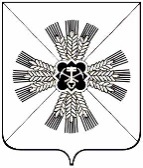 РОССИЙСКАЯ ФЕДЕРАЦИЯКЕМЕРОВСКАЯ ОБЛАСТЬ - КУЗБАССПРОМЫШЛЕННОВСКИЙ МУНИЦИПАЛЬНЫЙ ОКРУГСОВЕТ НАРОДНЫХ ДЕПУТАТОВПРОМЫШЛЕННОВСКОГО МУНИЦИПАЛЬНОГО ОКРУГА1-й созыв, -е заседание  РЕШЕНИЕот ____________ № ____пгт. ПромышленнаяО внесении изменений в решениеСовета народных депутатов Промышленновскогомуниципального округа от 21.12.2023 № 575«О бюджете Промышленновского муниципального округа на 2024 год и на плановый период 2025 и 2026 годов» Руководствуясь Бюджетным кодексом Российской Федерации, Федеральным законом от 06.10.2003 № 131-ФЗ «Об общих принципах организации местного самоуправления в Российской Федерации», Уставом муниципального образования Промышленновского муниципального округа Кемеровской области – Кузбасса, Совет народных депутатов Промышленновского муниципального округа РЕШИЛ:1. Внести в решение Совета народных депутатов Промышленновского муниципального округа от 21.12.2023 № 575 «О бюджете Промышленновского муниципального округа на 2024 год и на плановый период 2025 и 2026 годов», (далее – решение) следующие изменения:1.1. Пункт 1.1 решения изложить в следующей редакции:«1.1. Утвердить основные характеристики бюджета муниципального округа на 2024 год:- прогнозируемый общий объем доходов бюджета муниципального округа в сумме 3 789 354,0 тыс. рублей, в том числе объем безвозмездных поступлений в сумме 3 220 258,0 тыс. рублей;- общий объем расходов бюджета муниципального округа в сумме 3 916 741,0 тыс. рублей;- дефицит бюджета муниципального округа  в сумме 127 387,0 тыс. рублей или 41 процент от объема доходов бюджета муниципального округа на 2024 год без учета безвозмездных поступлений и поступлений налоговых доходов по дополнительным нормативам отчислений.».1.2. Пункт 1.2 решения изложить в следующей редакции:«1.2. Утвердить основные характеристики бюджета муниципального округа на плановый период 2025  и 2026 годов:   - общий объем доходов бюджета муниципального округа  на 2025 год в сумме  4 070 233,8 тыс. рублей и на 2026 год в сумме 3 168 881,9 тыс. рублей,- общий объем расходов бюджета муниципального округа на 2025 год в сумме  4 085 348,1 тыс. рублей и на 2026 год в сумме 3 184 555,4 тыс. рублей,-дефицит бюджета муниципального округа на 2025 год в сумме 15 114,3 тыс. рублей или 5 процентов от объема доходов бюджета муниципального округа на 2025 год без учета безвозмездных поступлений и поступлений налоговых доходов по дополнительным нормативам отчислений, и дефицит муниципального округа на 2026 год в сумме 15 673,5 тыс. рублей или 5 процентов от объема доходов бюджета муниципального округа на 2026 год без учета безвозмездных поступлений и поступлений налоговых доходов по дополнительным нормативам отчислений.».1.3. Пункт 4.4. решения изложить в следующей редакции:«4.4. Утвердить общий объем бюджетных ассигнований бюджета муниципального округа, направляемых на исполнение публичных нормативных обязательств на 2024 год в сумме 38 323,0 тыс. рублей, на 2025 год в сумме 41 210,9 тыс. рублей, на 2026 год в сумме 41 210,9 тыс. рублей.».1.4. Пункт 4.6. решения изложить в следующей редакции:«4.6. Утвердить общий объем бюджетных ассигнований, направляемых на выявление и оценку объектов накопленного вреда окружающей среде и (или) организацию работ по ликвидации накопленного вреда окружающей среде, а также на иные мероприятия по предотвращению и (или) снижению негативного воздействия хозяйственной и иной деятельности на окружающую среду, сохранению и восстановлению природной среды, рациональному использованию и воспроизводству природных ресурсов, обеспечению экологической безопасности, на 2024 год в сумме 2 598,0 тыс. рублей, на 2025 год в сумме 389,0 тыс. рублей, на 2026 год в сумме 389,0 тыс. рублей.».1.5. Пункт 7 решения изложить в следующей редакции:«7. Утвердить объем бюджетных ассигнований дорожного фонда Промышленновского муниципального округа на 2024 год в сумме  165 432,8 тыс. рублей, на 2025 год в сумме 94 554,5 тыс. рублей, на 2026 год в сумме 144 524,5 тыс. рублей.».1.6. Пункт 8 решения изложить в следующей редакции:«8. Утвердить общий объем межбюджетных трансфертов, получаемых из областного бюджета на 2024 год в сумме 3 198 700,8 тыс. рублей, в том числе дотации 748 813,0 тыс. рублей, субсидии 933 556,8 тыс. рублей, субвенции 1 482 181,7 тыс. рублей, иные МБТ 34 149,3 тыс. рублей; на 2025 год в сумме 3 459 296,8 тыс. рублей, в том числе дотации 527 001,0 тыс. рублей, субсидии 1 389 631,3 тыс. рублей, субвенции 1 508 515,2 тыс. рублей, иные МБТ 34 149,3 тыс. рублей; на 2026 год в сумме 2 519 378,9 тыс. рублей, в том числе дотации 483 728,0 тыс. рублей, субсидии 444 749,6 тыс. рублей, субвенции 1 556 752,0 тыс. рублей, иные МБТ 34 149,3 тыс. рублей.».1.7. Приложение № 1 к решению  изложить в новой редакции, согласно приложению № 1 к настоящему решению.1.8. Приложение № 2 к решению  изложить в новой редакции, согласно приложению № 2 к настоящему решению.1.9. Приложение № 3 к решению  изложить в новой редакции, согласно приложению № 3 к настоящему решению.1.10. Приложение № 4 к решению  изложить в новой редакции, согласно приложению № 4 к настоящему решению.1.11. Приложение № 5 к решению  изложить в новой редакции, согласно приложению № 5 к настоящему решению.2. Настоящее решение подлежит опубликованию в газете «Эхо» и размещению на официальном сайте  администрации Промышленновского муниципального округа в сети Интернет (www.admprom.ru).Ввиду большого объема текста решения, приложения к настоящему решению разместить на официальном сайте администрации Промышленновского муниципального округа в сети Интернет (www.admprom.ru).3. Контроль за исполнением настоящего решения возложить на комитет по вопросам экономики, бюджета, финансам, налоговой политики (В.Н. Васько).4. Настоящее решение вступает в силу в день, следующий за днем его официального опубликования в газете «Эхо».                            Председатель              Совета народных депутатов  Промышленновского муниципального округа                             Е.А. Ващенко                                Глава Промышленновского  муниципального округа                           С.А. Федарюк                                                                                         Приложение  № 5к решению Совета народных депутатов Промышленновского муниципального  округа   от ______ №  ______                          «О внесении изменений в решение Совета народных депутатов Промышленновского муниципального округа от 21.12.2023              № 575 «О бюджете Промышленновского муниципального округа на 2024 год и плановый период 2025 и 2026 годов»Приложение № 5к решению Совета народных депутатов Промышленновского муниципального     округа от 21.12.2023 № 575 «О бюджете  Промышленновского муниципального  округа на 2024 год и на плановый период 2025 и 2026 годов»Источники финансирования дефицита бюджета Промышленновского муниципального округа по статьям и видам источников финансирования дефицита бюджета муниципального округа на 2024 год и на плановый период 2025 и 2026 годов(тыс. рублей)Пояснительная записка к проекту решения Совета народных депутатов Промышленновского муниципального округа«О внесении изменений в решение Совета народных депутатов Промышленновского муниципального округа от 21.12.2023 № 575                 «О бюджете Промышленновского муниципального округа на 2024 год и на плановый период 2025 и 2026 годов» Субъект права законодательной инициативы – Глава Промышленновского муниципального округа С.А. Федарюк. Разработчик проекта решения - Финансовое управление  администрации Промышленновского муниципального округа.Правовым основанием принятия проекта решения являются Бюджетный кодекс Российской Федерации и решение Совета народных депутатов Промышленновского муниципального округа от 26.03.2020           № 99 «Об утверждении положения «О бюджетном процессе Промышленновского муниципального округа»	Цель проекта решения  - финансовое обеспечение задач и функций Промышленновского муниципального округа.Проектом предлагается: В целом сумма налоговых и неналоговых доходов бюджета округа в соответствии с динамикой поступлений в текущем финансовом году увеличена на 2024 год на 2 213,0 тыс. рублей.Увеличение плановых назначений обусловлено ростом фактических поступлений от платы за размещение отходов производства.      Слайд 1. Общий объем доходов бюджета округа на 2024 год увеличен на  136 280,3  тыс. рублей (уточненный план 3 789 354,0  тыс. рублей).      Слайд 2. По безвозмездным поступлениям из областного бюджета (дотации, субсидии, субвенции, прочие МБТ) план в целом  увеличен на 132 342,5 тыс. рублей, в том числе:	По прочим безвозмездным поступлениям увеличение составило 1 724,8  тыс. рублей (уточненный план составит 21 557,2 тыс. рублей). В расходной части бюджета:     Слайд 3. Общий объем расходов составит 3 916 741,0 тыс. рублей, план увеличен, на 234 555,5 тыс. рублей.  На представленном слайде отражен первоначальный и уточненный план.В разрезе главных распорядителей изменение плана выглядит следующим образом:Администрация муниципального округа  +14 217,3 тыс. рублей,Совет народных депутатов +179,4 тыс. рублей,Контрольно – счетный орган +159,1тыс. рублей,Комитет по управлению муниципальным имуществом +144,1 тыс. рублей,Управление образования  +98 720,1 тыс. рублей,Управление культуры +37 410,3  тыс. рублей,Управление социальной защиты  +6 293,6 тыс. рублей,Управление по жизнеобеспечению и строительству +76 494,9  тыс. рублей,Финансовое управление администрации Промышленновского муниципального округа  +936,7 тыс. рублейВ разрезе отраслей первоначальный план изменен:-Общегосударственные вопросы – увеличение на 20 074,9 тыс. рублей (уточн. план 177 095,9 тыс. руб.);-Национальная оборона - изменений нет,-Национальная безопасность и правоохранительная деятельность – увеличение на 491,2 тыс. рублей (уточн. план 42 549,3 тыс. руб.);-Национальная экономика - уменьшение на  936,2  тыс. рублей (уточн. план 524 712,7 тыс. руб.);-Жилищно-коммунальное хозяйство - увеличение на 67 374,5 тыс. рублей (уточн. план 984 541,6 тыс. руб.);-Образование - увеличение на 98 384,9 тыс. рублей (уточн. план 1 586 803,4тыс. руб.);-Культура - увеличение на  32 747,3 тыс. рублей (уточн. план 295 672,9 тыс. руб.);-Социальная политика – увеличение на 9 239,9 тыс. рублей (уточн. план 273 221,1 тыс. руб.);-Физическая культура и спорт – увеличение на 2 748,2 тыс. рублей (уточн. план 24 755,5 тыс. руб.);-Средства массовой информации – увеличение на 4 430,8 тыс. рублей (уточн. план 5 199,8 тыс. руб.).        Плановый дефицит бюджета муниципального округа на 2024 год увеличен на 98 275,2 тыс. рублей (уточненный план 127 387,0 тыс. рублей) за счет остатков средств на едином счете бюджета.Начальник финансового управления                                       И.А. Овсянникова          Прогноз поступления доходов в бюджет  Промышленновского муниципального округа на 2024 год и на плановый период 2025 и 2026 годовПрогноз поступления доходов в бюджет  Промышленновского муниципального округа на 2024 год и на плановый период 2025 и 2026 годовПрогноз поступления доходов в бюджет  Промышленновского муниципального округа на 2024 год и на плановый период 2025 и 2026 годовПрогноз поступления доходов в бюджет  Промышленновского муниципального округа на 2024 год и на плановый период 2025 и 2026 годовПрогноз поступления доходов в бюджет  Промышленновского муниципального округа на 2024 год и на плановый период 2025 и 2026 годовтыс. рублейКодНаименование групп, подгрупп, статей, подстатей, элементов, программ (подпрограмм), кодов экономической классификации доходов2024 год2025 год2026 год1 00 00000 00 0000 000НАЛОГОВЫЕ И НЕНАЛОГОВЫЕ ДОХОДЫ569 096,0610 637,0649 203,01 01 00000 00 0000 000НАЛОГИ НА ПРИБЫЛЬ, ДОХОДЫ379 693,0411 953,0447 111,01 01 02000 01 0000 110Налог на доходы физических лиц379 693,0411 953,0447 111,0в т.ч. допнорматив (43,78% и 38,09%; 44,56% и 38,77%; 45,13% и 39,26%)282 937,0308 351,0335 733,01 01 02010 01 0000 110Налог на доходы физических лиц с доходов, источником которых является налоговый агент, за исключением доходов, в отношении которых исчисление и уплата налога осуществляются в соответствии со статьями 227, 227.1 и 228 Налогового кодекса Российской Федерации, а также доходов от долевого участия в организации, полученных физическим лицом - налоговым резидентом Российской Федерации в виде дивидендов373 790,0405 749,0440 643,01 01 02020 01 0000 110Налог на доходы физических лиц с доходов, полученных от осуществления  деятельности физическими лицами, зарегистрированными в качестве индивидуальных предпринимателей, нотариусов, занимающихся частной практикой, адвокатов, учредивших адвокатские кабинеты и других лиц, занимающихся частной практикой в соответствии со статьей 227 Налогового кодекса Российской Федерации725,0785,0850,01 01 02030 01 0000 110Налог на доходы физических лиц с доходов, полученных физическими лицами в соответствии со статьей 228 Налогового кодекса Российской Федерации (за исключением доходов от долевого участия в организации, полученных физическим лицом - налоговым резидентом Российской Федерации в виде дивидендов)3 077,03 142,03 151,01 01 02040 01 0000 110Налог на доходы физических лиц в виде фиксированных авансовых платежей с доходов, полученных физическими лицами, являющимися иностранными гражданами, осуществляющими трудовую деятельность по найму на основании патента в соответствии со статьей 227.1 Налогового кодекса Российской Федерации533,0578,0628,01 01 02080 01 0000 110Налог на доходы физических лиц в части суммы налога, превышающей 650 000 рублей, относящейся к части налоговой базы, превышающей 5 000 000 рублей (за исключением налога на доходы физических лиц с сумм прибыли контролируемой иностранной компании, в том числе фиксированной прибыли контролируемой иностранной компании, а также налога на доходы физических лиц в отношении доходов от долевого участия в организации, полученных физическим лицом - налоговым резидентом Российской Федерации в виде дивидендов)1 550,01 680,01 820,01 01 02130 01 0000 110Налог на доходы физических лиц в отношении доходов от долевого участия в организации, полученных физическим лицом - налоговым резидентом Российской Федерации в виде дивидендов (в части суммы налога, не превышающей 650 000 рублей)18,019,019,01 03 00000 00 0000 000НАЛОГИ НА ТОВАРЫ (РАБОТЫ, УСЛУГИ), РЕАЛИЗУЕМЫЕ НА ТЕРРИТОРИИ РОССИЙСКОЙ ФЕДЕРАЦИИ29 010,031 024,032 916,01 03 02000 01 0000 110Акцизы по подакцизным товарам (продукции), производимым на территории Российской Федерации29 010,031 024,032 916,01 03 02230 01 0000 110Доходы от уплаты акцизов на дизельное топливо, подлежащие распределению между бюджетами субъектов Российской Федерации и местными бюджетами с учетом установленных дифференцированных нормативов отчислений в местные бюджеты15 130,016 140,017 146,01 03 02231 01 0000 110Доходы от уплаты акцизов на дизельное топливо, подлежащие распределению между бюджетами субъектов Российской Федерации и местными бюджетами с учетом установленных дифференцированных нормативов отчислений в местные бюджеты (по нормативам, установленным Федеральным законом о федеральном бюджете в целях формирования дорожных фондов субъектов Российской Федерации)15 130,016 140,017 146,01 03 02240 01 0000 110Доходы от уплаты акцизов на моторные масла для дизельных и (или) карбюраторных (инжекторных) двигателей, подлежащие распределению между бюджетами субъектов Российской Федерации и местными бюджетами с учетом установленных дифференцированных нормативов отчислений в местные бюджеты72,085,091,01 03 02241 01 0000 110Доходы от уплаты акцизов на моторные масла для дизельных и (или) карбюраторных (инжекторных) двигателей, подлежащие распределению между бюджетами субъектов Российской Федерации и местными бюджетами с учетом установленных дифференцированных нормативов отчислений в местные бюджеты (по нормативам, установленным Федеральным законом о федеральном бюджете в целях формирования дорожных фондов субъектов Российской Федерации)72,085,091,01 03 02250 01 0000 110Доходы от уплаты акцизов на автомобильный бензин, подлежащие распределению между бюджетами субъектов Российской Федерации и местными бюджетами с учетом установленных дифференцированных нормативов отчислений в местные бюджеты15 688,016 805,017 857,01 03 02251 01 0000 110Доходы от уплаты акцизов на автомобильный бензин, подлежащие распределению между бюджетами субъектов Российской Федерации и местными бюджетами с учетом установленных дифференцированных нормативов отчислений в местные бюджеты (по нормативам, установленным Федеральным законом о федеральном бюджете в целях формирования дорожных фондов субъектов Российской Федерации)15 688,016 805,017 857,01 03 02260 01 0000 110Доходы от уплаты акцизов на прямогонный бензин, подлежащие распределению между бюджетами субъектов Российской Федерации и местными бюджетами с учетом установленных дифференцированных нормативов отчислений в местные бюджеты-1 880,0-2 006,0-2 178,01 03 02261 01 0000 110Доходы от уплаты акцизов на прямогонный бензин, подлежащие распределению между бюджетами субъектов Российской Федерации и местными бюджетами с учетом установленных дифференцированных нормативов отчислений в местные бюджеты (по нормативам, установленным Федеральным законом о федеральном бюджете в целях формирования дорожных фондов субъектов Российской Федерации)-1 880,0-2 006,0-2 178,01 05 00000 00 0000 000НАЛОГИ НА СОВОКУПНЫЙ ДОХОД56 654,068 306,069 236,01 05 01000 00 0000 110Налог, взимаемый в связи с применением упрощенной системы налогообложения43 926,051 363,049 770,01 05 01010 01 0000 110Налог, взимаемый с налогоплательщиков, выбравших в качестве объекта налогообложения доходы25 117,029 369,028 458,01 05 01011 01 0000 110Налог, взимаемый с налогоплательщиков, выбравших в качестве объекта налогообложения доходы25 117,029 369,028 458,01 05 01020 01 0000 110Налог, взимаемый с налогоплательщиков, выбравших в качестве объекта налогообложения доходы, уменьшенные на величину расходов18 809,021 994,021 312,01 05 01021 01 0000 110Налог, взимаемый с налогоплательщиков, выбравших в качестве объекта налогообложения доходы, уменьшенные на величину расходов (в том числе минимальный налог, зачисляемый в бюджеты субъектов Российской Федерации)18 809,021 994,021 312,01 05 03000 01 0000 110Единый сельскохозяйственный налог5 658,09 590,011 819,01 05 03010 01 0000 110Единый сельскохозяйственный налог5 658,09 590,011 819,01 05 04000 02 0000 110Налог, взимаемый в связи с применением патентной системы налогообложения7 070,07 353,07 647,01 05 04060 02 0000 110Налог, взимаемый в связи с применением патентной системы налогообложения, зачисляемый в бюджеты муниципальных округов7 070,07 353,07 647,01 06 00000 00 0000 000НАЛОГИ НА ИМУЩЕСТВО65 709,072 591,073 227,01 06 01000 00 0000 110Налог на имущество физических лиц5 752,06 324,06 960,01 06 01020 14 0000 110Налог на имущество физических лиц, взимаемый по ставкам, применяемым к объектам налогообложения, расположенным в границах муниципальных округов5 752,06 324,06 960,01 06 04000 02 0000 110Транспортный налог1 308,01 308,01 308,01 06 04011 02 0000 110Транспортный налог с организаций118,0118,0118,01 06 04012 02 0000 110Транспортный налог с физических лиц1 190,01 190,01 190,01 06 06000 00 0000 110Земельный налог58 649,064 959,064 959,01 06 06030 00 0000 110Земельный налог с организаций48 892,054 461,054 461,01 06 06032 14 0000 110Земельный налог с организаций, обладающих земельным участком, расположенным в границах муниципальных округов48 892,054 461,054 461,01 06 06040 00 0000 110Земельный налог с физических лиц9 757,010 498,010 498,01 06 06042 14 0000 110Земельный налог с физических лиц, обладающих земельным участком, расположенным в границах муниципальных округов9 757,010 498,010 498,01 08 00000 00 0000 000ГОСУДАРСТВЕННАЯ ПОШЛИНА5 706,05 706,05 706,01 08 03000 01 0000 110Государственная пошлина по делам, рассматриваемым в судах общей юрисдикции, мировыми судьями5 550,05 550,05 550,01 08 03010 01 0000 110Государственная пошлина по делам, рассматриваемым в судах общей юрисдикции, мировыми судьями (за исключением Верховного Суда Российской Федерации)5 550,05 550,05 550,01 08 03010 01 1050 110Государственная пошлина по делам, рассматриваемым в судах общей юрисдикции, мировыми судьями (за исключением Верховного Суда Российской Федерации) (государственная пошлина, уплачиваемая при обращении в суды)5 550,05 550,05 550,01 08 04000 01 0000 110Государственная пошлина за совершение нотариальных действий (за исключением действий, совершаемых консульскими учреждениями Российской Федерации)120,0120,0120,01 08 04020 01 0000 110Государственная пошлина за совершение нотариальных действий должностными лицами органов местного самоуправления, уполномоченными в соответствии с законодательными актами Российской Федерации на совершение нотариальных действий120,0120,0120,01 08 07000 01 0000 110Государственная пошлина за государственную регистрацию, а также за совершение прочих юридически значимых действий36,036,036,01 08 07150 01 0000 110Государственная пошлина за выдачу разрешения на установку рекламной конструкции20,020,020,01 08 07179 01 1000 110Государственная пошлина за выдачу органом местного самоуправления муниципального округа специального разрешения на движение по автомобильным дорогам транспортных средств, осуществляющих перевозки опасных, тяжеловесных и (или) крупногабаритных грузов, зачисляемая в бюджеты муниципальных округов16,016,016,01 11 00000 00 0000 000ДОХОДЫ ОТ ИСПОЛЬЗОВАНИЯ ИМУЩЕСТВА, НАХОДЯЩЕГОСЯ В ГОСУДАРСТВЕННОЙ И МУНИЦИПАЛЬНОЙ СОБСТВЕННОСТИ19 998,018 844,018 844,01 11 05000 00 0000 120Доходы, получаемые в виде арендной либо иной платы за передачу в возмездное пользование государственного и муниципального имущества (за исключением имущества бюджетных и автономных учреждений, а также имущества государственных и муниципальных унитарных предприятий, в том числе казенных)17 982,016 832,016 832,01 11 05010 00 0000 120Доходы, получаемые в виде арендной платы за земельные участки, государственная собственность на которые не разграничена, а также средства от продажи права на заключение договоров аренды указанных земельных участков15 800,015 800,015 800,01 11 05012 14 0000 120Доходы, получаемые в виде арендной платы за земельные участки, государственная собственность на которые не разграничена и которые расположены в границах муниципальных округов, а также средства от продажи права на заключение договоров аренды указанных земельных участков15 800,015 800,015 800,01 11 05030 00 0000 120Доходы от сдачи в аренду имущества, находящегося в оперативном управлении органов государственной власти, органов местного самоуправления, органов управления государственными внебюджетными фондами и созданных ими учреждений (за исключением имущества бюджетных и автономных учреждений)32,032,032,01 11 05034 14 0000 120Доходы от сдачи в аренду имущества, находящегося в оперативном управлении органов управления муниципальных округов и созданных ими учреждений (за исключением имущества муниципальных бюджетных и автономных учреждений)32,032,032,01 11 05070 00 0000 120Доходы от сдачи в аренду имущества, составляющего государственную (муниципальную) казну (за исключением земельных участков)2 150,01 000,01 000,01 11 05074 14 0000 120Доходы от сдачи в аренду имущества, составляющего казну муниципальных округов (за исключением земельных участков)2 150,01 000,01 000,01 11 05074 14 0021 120Доходы от сдачи в аренду имущества, составляющего казну муниципальных округов (за исключением земельных участков)  (имущество коммунального назначения) 650,00,00,01 11 05300 00 0000 120Плата по соглашениям об установлении сервитута в отношении земельных участков, находящихся в государственной или муниципальной собственности3,00,00,01 11 05312 14 0000 120Плата по соглашениям об установлении сервитута, заключенным органами местного самоуправления муниципальных округов, государственными или муниципальными предприятиями либо государственными или муниципальными учреждениями в отношении земельных участков, государственная собственность на которые не разграничена и которые расположены в границах муниципальных округов3,00,00,01 11 07000 00 0000 120Платежи от государственных и муниципальных унитарных предприятий1,00,00,01 11 07014 14 0000 120Доходы от перечисления части прибыли, остающейся после уплаты налогов и иных обязательных платежей муниципальных унитарных предприятий, созданных муниципальными округами1,00,00,01 11 09000 00 0000 120Прочие доходы от использования имущества и прав, находящихся в государственной и муниципальной собственности (за исключением имущества бюджетных и автономных учреждений, а также имущества государственных и муниципальных унитарных предприятий, в том числе казенных)2 012,02 012,02 012,01 11 09040 00 0000 120Прочие поступления от использования имущества, находящегося в государственной и муниципальной собственности (за исключением имущества бюджетных и автономных учреждений, а также имущества государственных и муниципальных унитарных предприятий, в том числе казенных)762,0762,0762,01 11 09044 14 0000 120Прочие поступления от использования имущества, находящегося в собственности муниципальных округов (за исключением имущества муниципальных бюджетных и автономных учреждений, а также имущества муниципальных унитарных предприятий, в том числе казенных)762,0762,0762,01 11 09080 00 0000 120Плата, поступившая в рамках договора за предоставление права на размещение и эксплуатацию нестационарного торгового объекта, установку и эксплуатацию рекламных конструкций на землях или земельных участках, находящихся в государственной или муниципальной собственности, и на землях или земельных участках, государственная собственность на которые не разграничена1 250,01 250,01 250,01 11 09080 14 0000 120Плата, поступившая в рамках договора за предоставление права на размещение и эксплуатацию нестационарного торгового объекта, установку и эксплуатацию рекламных конструкций на землях или земельных участках, находящихся в собственности муниципальных округов, и на землях или земельных участках, государственная собственность на которые не разграничена1 250,01 250,01 250,01 11 09080 14 0022 120Плата, поступившая в рамках договора за предоставление права на размещение и эксплуатацию нестационарного торгового объекта, установку и эксплуатацию рекламных конструкций на землях или земельных участках, находящихся в собственности муниципальных округов, и на землях или земельных участках, государственная собственность на которые не разграничена (плата за разрешение размещения объекта)50,050,050,01 11 09080 14 0023 120Плата, поступившая в рамках договора за предоставление права на размещение и эксплуатацию нестационарного торгового объекта, установку и эксплуатацию рекламных конструкций на землях или земельных участках, находящихся в собственности муниципальных округов, и на землях или земельных участках, государственная собственность на которые не разграничена  (плата за размещение нестационарных торговых объектов)1 200,01 200,01 200,01 12 00000 00 0000 000ПЛАТЕЖИ ПРИ ПОЛЬЗОВАНИИ ПРИРОДНЫМИ РЕСУРСАМИ2 444,0231,0231,01 12 01000 01 0000 120Плата за негативное воздействие на окружающую среду2 444,0231,0231,01 12 01010 01 0000 120Плата за выбросы загрязняющих веществ в атмосферный воздух стационарными объектами177,0177,0177,01 12 01030 01 0000 120Плата за сбросы загрязняющих веществ в водные объекты14,014,014,01 12 01040 01 0000 120Плата за размещение отходов производства и потребления2 253,040,040,01 12 01041 01 0000 120Плата за размещение отходов производства 2 252,039,039,01 12 01042 01 0000 120Плата за размещение твердых коммунальных  отходов  1,01,01,01 13 00000 00 0000 000ДОХОДЫ ОТ ОКАЗАНИЯ ПЛАТНЫХ УСЛУГ (РАБОТ) И КОМПЕНСАЦИИ ЗАТРАТ ГОСУДАРСТВА483,0101,0101,01 13 02000 00 0000 130 Доходы от компенсации затрат государства483,0101,0101,01 13 02064 14 0000 130Доходы, поступающие в порядке возмещения расходов, понесенных в связи с эксплуатацией имущества муниципальных округов63,023,023,01 13 02994 14 0000 130Прочие доходы от компенсации затрат бюджетов муниципальных округов420,078,078,01 13 02994 14 0003 130Прочие доходы от компенсации затрат бюджетов муниципальных округов (возврат дебиторской задолженности прошлых лет)370,028,028,01 13 02994 14 0005 130Прочие доходы от компенсации затрат бюджетов муниципальных округов (доходы от компенсации затрат  бюджетов муниципальных округов)50,050,050,01 14 00000 00 0000 000ДОХОДЫ ОТ ПРОДАЖИ МАТЕРИАЛЬНЫХ И НЕМАТЕРИАЛЬНЫХ АКТИВОВ1 170,01 000,01 000,01 14 02000 00 0000 000Доходы от реализации имущества, находящегося в государственной и муниципальной собственности (за исключением движимого имущества бюджетных и автономных учреждений, а также имущества государственных и муниципальных унитарных предприятий, в том числе казенных)150,00,00,01 14 02040 14 0000 410Доходы от реализации имущества, находящегося в собственности муниципальных округов (за исключением движимого имущества муниципальных бюджетных и автономных учреждений, а также имущества муниципальных унитарных предприятий, в том числе казенных), в части реализации основных средств по указанному имуществу150,00,00,01 14 02043 14 0000 410Доходы от реализации иного имущества, находящегося в собственности муниципальных округов (за исключением имущества муниципальных бюджетных и автономных учреждений, а также имущества муниципальных унитарных предприятий, в том числе казенных), в части реализации основных средств по указанному имуществу150,00,00,01 14 06000 00 0000 430Доходы от продажи земельных участков, находящихся в государственной и муниципальной собственности1 020,01 000,01 000,01 14 06012 14 0000 430Доходы от продажи земельных участков, государственная собственность на которые не разграничена и которые расположены в границах муниципальных округов1 000,01 000,01 000,01 14 06024 14 0000 430Доходы от продажи земельных участков, находящихся в собственности муниципальных округов (за исключением земельных участков  муниципальных бюджетных и автономных учреждений)20,00,00,01 15 00000 00 0000 000АДМИНИСТРАТИВНЫЕ ПЛАТЕЖИ И СБОРЫ3,03,03,01 15 02000 00 0000 140Платежи, взимаемые государственными и муниципальными органами (организациями) за выполнение определенных функций3,03,03,01 15 02040 14 0000 140Платежи, взимаемые органами местного самоуправления (организациями) муниципальных округов за выполнение определенных функций3,03,03,01 16 00000 00 0000 000ШТРАФЫ, САНКЦИИ, ВОЗМЕЩЕНИЕ УЩЕРБА4 424,0628,0628,01 16 01000 01 0000 140Административные штрафы, установленные Кодексом Российской Федерации об административных правонарушениях170,0170,0170,01 16 01053 01 0000 140Административные штрафы, установленные Главой 5 Кодекса Российской Федерации об административных правонарушениях, за административные правонарушения, посягающие на права граждан, налагаемые мировыми судьями, комиссиями по делам несовершеннолетних и защите их прав10,010,010,01 16 01053 01 0035 140Административные штрафы, установленные Главой 5 Кодекса Российской Федерации об административных правонарушениях, за административные правонарушения, посягающие на права граждан, налагаемые мировыми судьями, комиссиями по делам несовершеннолетних и защите их прав (штрафы за неисполнение родителями или иными законными представителями несовершеннолетних обязанностей по содержанию и воспитанию несовершеннолетних)10,010,010,01 16 01063 01 0000 140Административные штрафы, установленные Главой 6 Кодекса Российской Федерации об административных правонарушениях, за административные правонарушения, посягающие на здоровье, санитарно-эпидемиологическое благополучие населения и общественную нравственность, налагаемые мировыми судьями, комиссиями по делам несовершеннолетних и защите их прав5,05,05,01 16 01063 01 0009 140Административные штрафы, установленные Главой 6 Кодекса Российской Федерации об административных правонарушениях, за административные правонарушения, посягающие на здоровье, санитарно-эпидемиологическое благополучие населения и общественную нравственность, налагаемые мировыми судьями, комиссиями по делам несовершеннолетних и защите их прав (штрафы за потребление наркотических средств или психотропных веществ без назначения врача либо новых потенциально опасных психоактивных веществ)5,05,05,01 16 01073 01 0000 140Административные штрафы, установленные главой 7 Кодекса Российской Федерации об административных правонарушениях, за административные правонарушения в области охраны собственности, налагаемые мировыми судьями, комиссиями по делам несовершеннолетних и защите их прав20,020,020,01 16 01073 01 0019 140Административные штрафы, установленные Главой 7 Кодекса Российской Федерации об административных правонарушениях, за административные правонарушения в области охраны собственности, налагаемые мировыми судьями, комиссиями по делам несовершеннолетних и защите их прав (штрафы за самовольное подключение и использование электрической, тепловой энергии, нефти или газа)5,05,05,01 16 01073 01 0027 140Административные штрафы, установленные Главой 7 Кодекса Российской Федерации об административных правонарушениях, за административные правонарушения в области охраны собственности, налагаемые мировыми судьями, комиссиями по делам несовершеннолетних и защите их прав (штрафы за мелкое хищение)15,015,015,01 16 01143 01 0000 140Административные штрафы, установленные Главой 14 Кодекса Российской Федерации об административных правонарушениях, за административные правонарушения в области предпринимательской деятельности и деятельности саморегулируемых организаций, налагаемые мировыми судьями, комиссиями по делам несовершеннолетних и защите их прав20,020,020,01 16 01143 01 0016 140Административные штрафы, установленные Главой 14 Кодекса Российской Федерации об административных правонарушениях, за административные правонарушения в области предпринимательской деятельности и деятельности саморегулируемых организаций, налагаемые мировыми судьями, комиссиями по делам несовершеннолетних и защите их прав (штрафы за нарушение правил продажи этилового спирта, алкогольной и спиртосодержащей продукции)20,020,020,01 16 01203 01 0000 140Административные штрафы, установленные главой 20 Кодекса Российской Федерации об административных правонарушениях, за административные правонарушения, посягающие на общественный порядок и общественную безопасность, налагаемые мировыми судьями, комиссиями по делам несовершеннолетних и защите их прав115,0115,0115,01 16 01203 01 0010 140Административные штрафы, установленные Главой 20 Кодекса Российской Федерации об административных правонарушениях, за административные правонарушения, посягающие на общественный порядок и общественную безопасность, налагаемые мировыми судьями, комиссиями по делам несовершеннолетних и защите их прав 10,010,010,01 16 01203 01 0025 140Административные штрафы, установленные Главой 20 Кодекса Российской Федерации об административных правонарушениях, за административные правонарушения, посягающие на общественный порядок и общественную безопасность, налагаемые мировыми судьями, комиссиями по делам несовершеннолетних и защите их прав (штрафы за уклонение от исполнения административного наказания)100,0100,0100,01 16 01203 01 9000 140Административные штрафы, установленные Главой 20 Кодекса Российской Федерации об административных правонарушениях, за административные правонарушения, посягающие на общественный порядок и общественную безопасность, налагаемые мировыми судьями, комиссиями по делам несовершеннолетних и защите их прав (иные штрафы)5,05,05,01 16 02000 02 0000 140Административные штрафы, установленные законами субъектов Российской Федерации об административных правонарушениях95,095,095,01 16 02010 02 0002 140Административные штрафы, установленные законами субъектов Российской Федерации об административных правонарушениях, за нарушение законов и иных нормативных правовых актов субъектов Российской Федерации (штрафы, налагаемые административными комиссиями)80,080,080,01 16 02020 02 0000 140Административные штрафы, установленные законами субъектов Российской Федерации об административных правонарушениях, за нарушение муниципальных правовых актов15,015,015,01 16 07000 00 0000 140Штрафы, неустойки, пени, уплаченные в соответствии с законом или договором в случае неисполнения или ненадлежащего исполнения обязательств перед государственным (муниципальным) органом, органом управления государственным внебюджетным фондом, казенным учреждением, Центральным банком Российской Федерации, иной организацией, действующей от имени Российской Федерации4 000,0200,0200,01 16 07010 00 0000 140Штрафы, неустойки, пени, уплаченные в случае просрочки исполнения поставщиком (подрядчиком, исполнителем) обязательств, предусмотренных государственным (муниципальным) контрактом4 000,0200,0200,01 16 07010 14 0000 140Штрафы, неустойки, пени, уплаченные в случае просрочки исполнения поставщиком (подрядчиком, исполнителем) обязательств, предусмотренных муниципальным контрактом, заключенным муниципальным органом, казенным учреждением муниципального округа4 000,0200,0200,01 16 10000 00 0000 140Платежи в целях возмещения причиненного ущерба (убытков)5,05,05,01 16 10120 00 0000 140Доходы от денежных взысканий (штрафов), поступающие в счет погашения задолженности, образовавшейся до 1 января 2020 года, подлежащие зачислению в бюджеты бюджетной системы Российской Федерации по нормативам, действовавшим в 2019 году5,05,05,01 16 10123 01 0000 140Доходы от денежных взысканий (штрафов), поступающие в счет погашения задолженности, образовавшейся до 1 января 2020 года, подлежащие зачислению в бюджет муниципального образования по нормативам, действовавшим в 2019 году5,05,05,01 16 10123 01 0141 140Доходы от денежных взысканий (штрафов), поступающие в счет погашения задолженности, образовавшейся до 1 января 2020 года, подлежащие зачислению в бюджет муниципального образования по нормативам, действовавшим в 2019 году (доходы бюджетов муниципальных округов за исключением доходов, направляемых на формирование муниципального дорожного фонда, а также иных платежей в случае принятия решения финансовым органом муниципального образования о раздельном учете задолженности)5,05,05,01 16 11000 01 0000 140Платежи, уплачиваемые в целях возмещения вреда154,0158,0158,01 16 11030 01 0000 140Платежи по искам о возмещении вреда, причиненного окружающей среде, а также платежи, уплачиваемые при добровольном возмещении вреда, причиненного окружающей среде на особо охраняемых природных территориях местного значения1,01,01,01 16 11050 01 0000 140Платежи по искам о возмещении вреда, причиненного окружающей среде, а также платежи, уплачиваемые при добровольном возмещении вреда, причиненного окружающей среде (за исключением вреда, причиненного окружающей среде на особо охраняемых природных территориях, вреда, причиненного водным объектам, атмосферному воздуху, почвам, недрам, объектам животного мира, занесенным в Красную книгу Российской Федерации, а также иным объектам животного мира, не относящимся к объектам охоты и рыболовства и среде их обитания), подлежащие зачислению в бюджет муниципального образования153,0157,0157,01 17 00000 00 0000 000ПРОЧИЕ НЕНАЛОГОВЫЕ ДОХОДЫ3 802,0250,0200,01 17 05000 00 0000 180Прочие неналоговые доходы250,0250,0200,01 17 05040 14 0000 180Прочие неналоговые доходы бюджетов муниципальных округов250,0250,0200,01 17 05040 14 0024 180Прочие неналоговые доходы бюджетов муниципальных округов (плата за предоставление мест для создания семейных захоронений)250,0250,0200,01 17 15000 00 0000 150Инициативные платежи3 552,00,00,01 17 15020 14 0000 150Инициативные платежи, зачисляемые в бюджеты муниципальных округов3 552,00,00,01 17 15020 14 2534 150Инициативные платежи, зачисляемые в бюджеты муниципальных округов (Благоустройство территории памятника (текущий ремонт), расположенного по адресу: 652394, Кемеровская область - Кузбасс, Промышленновский муниципальный округ, с. Журавлево, ул. Центральная, з/у 45б (Вагановская сельская территория)262,00,00,01 17 15020 14 2535 150Инициативные платежи, зачисляемые в бюджеты муниципальных округов (Благоустройство территории кладбища (текущий ремонт), расположенной по адресу: 652385, Кемеровская область – Кузбасс, Промышленновский муниципальный округ, д. Ушаково, 150 м. на запад от д. №6 по ул. Заречная (Калинкинская сельская территория)120,00,00,01 17 15020 14 2536 150Инициативные платежи, зачисляемые в бюджеты муниципальных округов (Благоустройство места массового отдыха (текущий ремонт), расположенного по адресу: 652380, Кемеровская область – Кузбасс, Промышленновский муниципальный округ, д. Пор-Искитим, ул. Советская, з/у 5а (Лебедевская сельская территория)630,00,00,01 17 15020 14 2537 150Инициативные платежи, зачисляемые в бюджеты муниципальных округов (Благоустройство игровой  площадки (текущий ремонт), расположенной по адресу: 652380, Кемеровская область-Кузбасс, Промышленновский муниципальный округ, рзд. Новый Исток, ул. Молодежная, з/у 28а (Окуневская сельская территория)700,00,00,01 17 15020 14 2538 150Инициативные платежи, зачисляемые в бюджеты муниципальных округов (Благоустройство места захоронения (текущий ремонт), расположенного по адресу: 652372, Кемеровская область-Кузбасс, Промышленновский муниципальный округ, с. Абышево (Падунская сельская территория)281,00,00,01 17 15020 14 2539 150Инициативные платежи, зачисляемые в бюджеты муниципальных округов (Благоустройство места отдыха населения пгт. Промышленная (текущий ремонт), расположенного по адресу: 652380, Кемеровская область-Кузбасс, Промышленновский муниципальный округ,  пгт. Промышленная, ул. Звездная, з/у 4а (пгт. Промышленная)490,00,00,01 17 15020 14 2540 150Инициативные платежи, зачисляемые в бюджеты муниципальных округов (Благоустройство места массового отдыха (текущий ремонт), расположенного по адресу: 652376, Кемеровская область-Кузбасс, Промышленновский муниципальный округ, д. Колычево, ул. Весенняя, з/у 14/4 (Плотниковская сельская территория)215,00,00,01 17 15020 14 2541 150Инициативные платежи, зачисляемые в бюджеты муниципальных округов (Благоустройство территории кладбища (текущий ремонт), расположенной по адресу: 652399, Кемеровская область - Кузбасс, Промышленновский муниципальный округ, 200 м. на юго-запад от д. Пархаевка (Пушкинская сельская территория)203,80,00,01 17 15020 14 2542 150Инициативные платежи, зачисляемые в бюджеты муниципальных округов (Благоустройство территории кладбища (текущий ремонт), расположенного по адресу: 652385, Кемеровская область – Кузбасс, Промышленновский муниципальный округ, с. Морозово, 130 метров в северном направлении от земельного участка по ул. Береговая, 1 (Тарабаринская сельская территория)156,00,00,01 17 15020 14 2543 150Инициативные платежи, зачисляемые в бюджеты муниципальных округов (Благоустройство территории кладбища (текущий ремонт), расположенной по адресу: 652393, Кемеровская область – Кузбасс, Промышленновский муниципальный округ, с.Тарасово, 160 м. на север от д. №8 по ул. Терентьева (Тарасовская сельская территория)354,20,00,01 17 15020 14 2544 150Инициативные платежи, зачисляемые в бюджеты муниципальных округов (Благоустройство территории кладбища (текущий ремонт), расположенной по адресу: 652391, Кемеровская область-Кузбасс, Промышленновский муниципальный округ, п. Тарсьма, примерно в 110 м. по направлению на юг от  дома по ул. Центральная, 10 (Титовская сельская территория)140,00,00,02 00 00000 00 0000 000БЕЗВОЗМЕЗДНЫЕ ПОСТУПЛЕНИЯ3 220 258,03 459 596,82 519 678,92 02 00000 00 0000 000БЕЗВОЗМЕЗДНЫЕ ПОСТУПЛЕНИЯ ОТ ДРУГИХ БЮДЖЕТОВ БЮДЖЕТНОЙ СИСТЕМЫ РОССИЙСКОЙ ФЕДЕРАЦИИ3 198 700,83 459 296,82 519 378,92 02 10000 00 0000 150Дотации бюджетам бюджетной системы Российской Федерации748 813,0527 001,0483 728,02 02 15001 00 0000 150Дотации на выравнивание бюджетной обеспеченности748 813,0527 001,0483 728,02 02 15001 14 0000 150Дотации бюджетам муниципальных округов на выравнивание бюджетной обеспеченности из бюджета субъекта Российской Федерации748 813,0527 001,0483 728,02 02 20000 00 0000 150Субсидии бюджетам бюджетной системы Российской Федерации (межбюджетные субсидии)933 556,81 389 631,3444 749,62 02 20041 00 0000 150Субсидии бюджетам на строительство, модернизацию, ремонт и содержание автомобильных дорог общего пользования, в том числе дорог в поселениях (за исключением автомобильных дорог федерального значения)57 800,060 000,060 000,02 02 20041 14 0000 150Субсидии бюджетам муниципальных округов на строительство, модернизацию, ремонт и содержание автомобильных дорог общего пользования, в том числе дорог в поселениях (за исключением автомобильных дорог федерального значения)57 800,060 000,060 000,02 02 25163 00 0000 150Субсидии бюджетам на создание системы долговременного ухода за гражданами пожилого возраста и инвалидами844,80,00,02 02 25163 14 0000 150Субсидии бюджетам муниципальных округов на создание системы долговременного ухода за гражданами пожилого возраста и инвалидами844,80,00,02 02 25171 00 0000 150Субсидии бюджетам на оснащение (обновление материально-технической базы) оборудованием, средствами обучения и воспитания образовательных организаций различных типов для реализации дополнительных общеразвивающих программ, для создания информационных систем в образовательных организациях229,00,00,02 02 25171 14 0000 150Субсидии бюджетам муниципальных округов на оснащение (обновление материально-технической базы) оборудованием, средствами обучения и воспитания образовательных организаций различных типов для реализации дополнительных общеразвивающих программ, для создания информационных систем в образовательных организациях229,00,00,02 02 25179 00 0000 150Субсидии бюджетам на проведение мероприятий по обеспечению деятельности советников директора по воспитанию и взаимодействию с детскими общественными объединениями в общеобразовательных организациях2 297,62 297,62 777,32 02 25179 14 0000 150Субсидии бюджетам муниципальных округов на проведение мероприятий по обеспечению деятельности советников директора по воспитанию и взаимодействию с детскими общественными объединениями в общеобразовательных организациях2 297,62 297,62 777,32 02 25299 00 0000 150Субсидии бюджетам на софинансирование расходных обязательств субъектов Российской Федерации, связанных с реализацией федеральной целевой программы "Увековечение памяти погибших при защите Отечества на 2019 - 2024 годы"238,90,00,02 02 25299 14 0000 150Субсидии бюджетам муниципальных округов на софинансирование расходных обязательств субъектов Российской Федерации, связанных с реализацией федеральной целевой программы "Увековечение памяти погибших при защите Отечества на 2019 - 2024 годы"238,90,00,02 02 25304 00 0000 150Субсидии бюджетам на организацию бесплатного горячего питания обучающихся, получающих начальное общее образование в государственных и муниципальных образовательных организациях30 770,328 902,328 295,02 02 25304 14 0000 150Субсидии бюджетам муниципальных округов на организацию бесплатного горячего питания обучающихся, получающих начальное общее образование в государственных и муниципальных образовательных организациях30 770,328 902,328 295,02 02 25497 00 0000 150Субсидии бюджетам на реализацию мероприятий по обеспечению жильем молодых семей2 001,50,00,02 02 25497 14 0000 150Субсидии бюджетам муниципальных округов на реализацию мероприятий по обеспечению жильем молодых семей2 001,50,00,02 02 25519 00 0000 150Субсидии бюджетам на поддержку отрасли культуры206,20,00,02 02 25519 14 0000 150Субсидии бюджетам муниципальных округов на поддержку отрасли культуры206,20,00,02 02 25555 00 0000 150Субсидии бюджетам на реализацию программ формирования современной городской среды21 458,70,00,02 02 25555 14 0000 150Субсидии бюджетам муниципальных округов на реализацию программ формирования современной городской среды21 458,70,00,02 02 25576 00 0000 150Субсидии бюджетам на обеспечение комплексного развития сельских территорий1 849,50,00,02 02 25576 14 0000 150Субсидии бюджетам муниципальных округов на обеспечение комплексного развития сельских территорий1 849,50,00,02 02 25590 00 0000 150Субсидии бюджетам на техническое оснащение региональных и муниципальных музеев1 752,60,00,02 02 25590 14 0000 150Субсидии бюджетам муниципальных округов на техническое оснащение региональных и муниципальных музеев1 752,60,00,02 02 25750 00 0000 150Субсидии бюджетам на реализацию мероприятий по модернизации школьных систем образования0,00,0124 853,42 02 25750 14 0000 150Субсидии бюджетам муниципальных округов на реализацию мероприятий по модернизации школьных систем образования0,00,0124 853,42 02 29999 00 0000 150Прочие субсидии814 107,71 298 431,4228 823,92 02 29999 14 0000 150Прочие субсидии бюджетам муниципальных округов814 107,71 298 431,4228 823,92 02 30000 00 0000 150Субвенции бюджетам бюджетной системы Российской Федерации1 482 181,71 508 515,21 556 752,02 02 30013 00 0000 150Субвенции бюджетам муниципальных образований на обеспечение мер социальной поддержки реабилитированных лиц и лиц, признанных пострадавшими от политических репрессий80,080,080,02 02 30013 14 0000 150Субвенции бюджетам муниципальных округов на обеспечение мер социальной поддержки реабилитированных лиц и лиц, признанных пострадавшими от политических репрессий80,080,080,02 02 30024 00 0000 150Субвенции местным бюджетам на выполнение передаваемых полномочий субъектов Российской Федерации1 438 168,11 455 752,81 503 655,32 02 30024 14 0000 150Субвенции бюджетам муниципальных округов на выполнение передаваемых полномочий субъектов Российской Федерации1 438 168,11 455 752,81 503 655,32 02 30027 00 0000 150Субвенции бюджетам на содержание ребенка, находящегося под опекой, попечительством, а также вознаграждение, причитающееся опекуну (попечителю), приемному родителю28 650,037 160,437 160,42 02 30027 14 0000 150Субвенции бюджетам муниципальных округов на содержание ребенка, находящегося под опекой, попечительством, а также вознаграждение, причитающееся опекуну (попечителю), приемному родителю28 650,037 160,437 160,42 02 30029 00 0000 150Субвенции бюджетам на компенсацию части платы, взимаемой с родителей (законных представителей) за присмотр и уход за детьми, посещающими образовательные организации, реализующие образовательные программы дошкольного образования360,0360,0360,02 02 30029 14 0000 150Субвенции бюджетам муниципальных округов на компенсацию части платы, взимаемой с родителей (законных представителей) за присмотр и уход за детьми, посещающими образовательные организации, реализующие образовательные программы дошкольного образования360,0360,0360,02 02 35082 00 0000 150Субвенции бюджетам муниципальных образований на обеспечение детей-сирот и детей, оставшихся без попечения родителей, лиц из числа детей-сирот и детей, оставшихся без попечения родителей, жилыми помещениями12 729,612 729,612 729,62 02 35082 14 0000 150Субвенции бюджетам муниципальных округов на обеспечение детей-сирот и детей, оставшихся без попечения родителей, лиц из числа детей-сирот и детей, оставшихся без попечения родителей, жилыми помещениями12 729,612 729,612 729,62 02 35118 00 0000 150Субвенции бюджетам на осуществление первичного воинского учета органами местного самоуправления поселений, муниципальных и городских округов2 188,82 427,02 677,22 02 35118 14 0000 150Субвенции бюджетам муниципальных округов на осуществление первичного воинского учета органами местного самоуправления поселений, муниципальных и городских округов2 188,82 427,02 677,22 02 35120 00 0000 150Субвенции бюджетам на осуществление полномочий по составлению (изменению) списков кандидатов в присяжные заседатели федеральных судов общей юрисдикции в Российской Федерации5,25,489,52 02 35120 14 0000 150Субвенции бюджетам муниципальных округов на осуществление полномочий по составлению (изменению) списков кандидатов в присяжные заседатели федеральных судов общей юрисдикции в Российской Федерации5,25,489,52 02 40000 00 0000 150Иные межбюджетные трансферты34 149,334 149,334 149,32 02 45303 00 0000 150Межбюджетные трансферты, передаваемые бюджетам на ежемесячное денежное вознаграждение за классное руководство педагогическим работникам государственных и муниципальных общеобразовательных организаций34 149,334 149,334 149,32 02 45303 14 0000 150Межбюджетные трансферты, передаваемые бюджетам муниципальных округов на ежемесячное денежное вознаграждение за классное руководство педагогическим работникам государственных и муниципальных общеобразовательных организаций34 149,334 149,334 149,32 07 00000 00 0000 000ПРОЧИЕ БЕЗВОЗМЕЗДНЫЕ ПОСТУПЛЕНИЯ21 557,2300,0300,02 07 04000 14 0000 150Прочие безвозмездные поступления в бюджеты муниципальных округов21 557,2300,0300,02 07 04050 14 0000 150Прочие безвозмездные поступления в бюджеты муниципальных округов21 557,2300,0300,02 07 04050 14 0009 150Прочие безвозмездные поступления в бюджеты муниципальных округов (прочие поступления)1 400,00,00,02 07 04050 14 0015 150Прочие безвозмездные поступления в бюджеты муниципальных округов (выполнение муниципальных программ)20 157,2300,0300,0ВСЕГО ДОХОДОВ3 789 354,04 070 233,83 168 881,9Приложение № 2Приложение № 2Приложение № 2Приложение № 2Приложение № 2к решению  Совета народных депутатов Промышленновского муниципального округа                     от 21.12.2023 № 575 "О  бюджете Промышленновского муниципального округа на 2024 год и плановый период 2025 и 2026 годов "к решению  Совета народных депутатов Промышленновского муниципального округа                     от 21.12.2023 № 575 "О  бюджете Промышленновского муниципального округа на 2024 год и плановый период 2025 и 2026 годов "к решению  Совета народных депутатов Промышленновского муниципального округа                     от 21.12.2023 № 575 "О  бюджете Промышленновского муниципального округа на 2024 год и плановый период 2025 и 2026 годов "к решению  Совета народных депутатов Промышленновского муниципального округа                     от 21.12.2023 № 575 "О  бюджете Промышленновского муниципального округа на 2024 год и плановый период 2025 и 2026 годов "к решению  Совета народных депутатов Промышленновского муниципального округа                     от 21.12.2023 № 575 "О  бюджете Промышленновского муниципального округа на 2024 год и плановый период 2025 и 2026 годов "                                  Распределение бюджетных ассигнований  бюджета муниципального округа по целевым статьям (муниципальным программам и непрограммным направлениям деятельности), группам и подгруппам видов классификации расходов бюджетов на 2024 год и на плановый период 2025 и 2026 годов                                           Распределение бюджетных ассигнований  бюджета муниципального округа по целевым статьям (муниципальным программам и непрограммным направлениям деятельности), группам и подгруппам видов классификации расходов бюджетов на 2024 год и на плановый период 2025 и 2026 годов                                           Распределение бюджетных ассигнований  бюджета муниципального округа по целевым статьям (муниципальным программам и непрограммным направлениям деятельности), группам и подгруппам видов классификации расходов бюджетов на 2024 год и на плановый период 2025 и 2026 годов                                           Распределение бюджетных ассигнований  бюджета муниципального округа по целевым статьям (муниципальным программам и непрограммным направлениям деятельности), группам и подгруппам видов классификации расходов бюджетов на 2024 год и на плановый период 2025 и 2026 годов                                           Распределение бюджетных ассигнований  бюджета муниципального округа по целевым статьям (муниципальным программам и непрограммным направлениям деятельности), группам и подгруппам видов классификации расходов бюджетов на 2024 год и на плановый период 2025 и 2026 годов                                           Распределение бюджетных ассигнований  бюджета муниципального округа по целевым статьям (муниципальным программам и непрограммным направлениям деятельности), группам и подгруппам видов классификации расходов бюджетов на 2024 год и на плановый период 2025 и 2026 годов                                           Распределение бюджетных ассигнований  бюджета муниципального округа по целевым статьям (муниципальным программам и непрограммным направлениям деятельности), группам и подгруппам видов классификации расходов бюджетов на 2024 год и на плановый период 2025 и 2026 годов                                           Распределение бюджетных ассигнований  бюджета муниципального округа по целевым статьям (муниципальным программам и непрограммным направлениям деятельности), группам и подгруппам видов классификации расходов бюджетов на 2024 год и на плановый период 2025 и 2026 годов                                           Распределение бюджетных ассигнований  бюджета муниципального округа по целевым статьям (муниципальным программам и непрограммным направлениям деятельности), группам и подгруппам видов классификации расходов бюджетов на 2024 год и на плановый период 2025 и 2026 годов         (тыс. руб.)(тыс. руб.)(тыс. руб.)Наименование Муниципальная программаПодпрограммаОсновное мероприятиеМероприятиеВид расходов2024 год2025 год2026 годМуниципальная программа  "Поддержка малого и среднего предпринимательства в Промышленновском муниципальном округе"0155,051,151,1Организация обучения субъектов малого и среднего предпринимательства010001283018,317,017,0Иные закупки товаров, работ и услуг для обеспечения государственных (муниципальных) нужд010001283024018,317,017,0Информационная поддержка субъектов малого и среднего предпринимательства010001284018,317,017,0Иные закупки товаров, работ и услуг для обеспечения государственных (муниципальных) нужд010001284024018,317,017,0Государственная поддержка малого и среднего предпринимательства (реализация отдельных мероприятий муниципальных программ развития малого и среднего предпринимательства)010001330018,417,117,1Субсидии юридическим лицам (кроме некоммерческих организаций), индивидуальным предпринимателям, физическим лицам - производителям товаров, работ, услуг010001330081018,417,117,1Муниципальная программа  "Поддержка  агропромышленного  комплекса в Промышленновском муниципальном округе" 02240,0223,4223,4Проведение конкурсов  0200011060240,0223,4223,4Иные закупки товаров, работ и услуг для обеспечения государственных (муниципальных) нужд02000110602400,00,00,0Премии и гранты0200011060350240,0223,4223,4Муниципальная программа "Информационное обеспечение населения Промышленновского муниципального округа"035 199,8769,0769,0Обеспечение деятельности средства массовой информации03000134905 199,8769,0769,0Субсидии автономным учреждениям03000134906205 199,8769,0769,0Муниципальная программа "Социальная поддержка населения Промышленновского муниципального округа"04141 223,0138 619,4138 619,4Подпрограмма "Реализация мер социальной поддержки отдельных категорий граждан" 04138 944,837 641,737 641,7Материальная поддержка 04100110705 250,04 887,84 887,8Социальные выплаты гражданам, кроме публичных нормативных социальных выплат04100110703205 250,04 887,84 887,8Оказание мер социальной поддержки отдельных категорий граждан0410012070420,01 117,21 117,2Социальные выплаты гражданам, кроме публичных нормативных социальных выплат0410012070320420,01 117,21 117,2Доплаты к пенсиям муниципальных служащих 041001208016 040,014 430,514 430,5Публичные нормативные социальные выплаты гражданам041001208031016 040,014 430,514 430,5Ежемесячная денежная выплата гражданам, удостоенным звания "Почетный гражданин Промышленновского района"0410012720413,8385,2385,2Публичные нормативные выплаты гражданам несоциального характера0410012720330413,8385,2385,2Обеспечение мер социальной поддержки ветеранов труда04100700101 000,01 000,01 000,0Социальные выплаты гражданам, кроме публичных нормативных социальных выплат04100700103201 000,01 000,01 000,0Обеспечение мер социальной поддержки ветеранов Великой Отечественной войны, проработавших в тылу в период с 22 июня 1941 года по 9 мая 1945 года не менее шести месяцев, исключая период работы на временно оккупированных территориях СССР, либо награжденных орденами и медалями СССР за самоотверженный труд в период Великой Отечественной войны041007002030,030,030,0Социальные выплаты гражданам, кроме публичных нормативных социальных выплат041007002032030,030,030,0Обеспечение мер социальной поддержки реабилитированных лиц и лиц, признанных пострадавшими от политических репрессий 041007003080,080,080,0Социальные выплаты гражданам, кроме публичных нормативных социальных выплат041007003032080,080,080,0Обеспечение мер социальной поддержки многодетных семей041Р17005014 551,014 551,014 551,0Субсидии бюджетным учреждениям041Р17005061014 551,014 551,014 551,0Обеспечение мер социальной поддержки отдельных категорий многодетных матерей041007006050,050,050,0Социальные выплаты гражданам, кроме публичных нормативных социальных выплат041007006032050,050,050,0Обеспечение мер социальной поддержки отдельных категорий граждан041007008030,030,030,0Социальные выплаты гражданам, кроме публичных нормативных социальных выплат041007008032030,030,030,0Выплата социального пособия на погребение и возмещение расходов по гарантированному перечню услуг по погребению04100801101 080,01 080,01 080,0Иные закупки товаров, работ и услуг для обеспечения государственных (муниципальных) нужд04100801102402,02,02,0Публичные нормативные социальные выплаты гражданам04100801103101 078,01 078,01 078,0Подпрограмма "Развитие социального обслуживания населения" 042102 268,2100 968,6100 968,6Социальная поддержка и социальное обслуживание населения в части содержания органов местного самоуправления 042007028029 528,629 662,229 662,2Расходы на выплаты персоналу государственных (муниципальных) органов042007028012028 255,128 595,828 595,8Иные закупки товаров, работ и услуг для обеспечения государственных (муниципальных) нужд04200702802401 273,51 066,41 066,4Уплата налогов, сборов и иных платежей0420070280850Социальное обслуживание граждан, достигших возраста 18 лет, признанных нуждающимися в социальном обслуживании, за исключением государственного полномочия по социальному обслуживанию граждан пожилого возраста и инвалидов, граждан, находящихся в трудной жизненной ситуации, в государственных организациях социального обслуживания042007388071 475,671 306,471 306,4Субсидии бюджетным учреждениям042007388061071 475,671 306,471 306,4Создание системы долговременного ухода за гражданами пожилого возраста и инвалидами 042Р351630844,80,00,0Субсидии бюджетным учреждениям042Р351630610844,80,00,0Создание системы долговременного ухода за гражданами пожилого возраста и инвалидами 042Р3А1630419,20,00,0Субсидии бюджетным учреждениям042Р3А1630610419,20,00,0Подпрограмма "Доступная среда для инвалидов"04310,09,19,1Организация культурно-досуговых мероприятий043001112010,09,19,1Субсидии бюджетным учреждениям043001112061010,09,19,1Муниципальная программа "Развитие и укрепление материально-технической базы Промышленновского муниципального округа"056 676,15 597,65 597,6Оценка права аренды и рыночной стоимости объектов муниципальной собственности 0500011150296,1278,4278,4Иные закупки товаров, работ и услуг для обеспечения государственных (муниципальных) нужд0500011150240296,1278,4278,4Изготовление технической документации на объекты недвижимости 0500011160300,0279,3279,3Иные закупки товаров, работ и услуг для обеспечения государственных (муниципальных) нужд0500011160240300,0279,3279,3Проведение межевания земельных участков и постановка на кадастровый учет 05000111702 400,01 768,91 768,9Иные закупки товаров, работ и услуг для обеспечения государственных (муниципальных) нужд05000111702402 400,01 768,91 768,9Приобретение и ремонт имущества05000121801 500,01 800,01 800,0Иные закупки товаров, работ и услуг для обеспечения государственных (муниципальных) нужд05000121802401 500,01 800,01 800,0Уплата ежемесячных взносов на проведение капитального ремонта общего имущества в многоквартирных жилых домах 0500012250700,0651,7651,7Иные закупки товаров, работ и услуг для обеспечения государственных (муниципальных) нужд0500012250240700,0651,7651,7Уплата налогов, сборов и иных платежей за содержание имущества казны05000132201 480,0819,3819,3Иные закупки товаров, работ и услуг для обеспечения государственных (муниципальных) нужд05000132202401 080,0446,9446,9Уплата налогов, сборов и иных платежей0500013220850400,0372,4372,4Муниципальная программа "Развитие системы образования и воспитания детей в Промышленновском муниципальном округе"061 642 016,01 641 568,71 803 527,6Подпрограмма "Одаренные дети" 06170,063,963,9Организация конкурсов для обучающихся 061001262070,063,963,9Субсидии бюджетным учреждениям061001262061070,063,963,9Подпрограмма "Оздоровление детей и подростков" 0627 209,07 035,07 035,0Летний отдых 06200111802 000,01 826,01 826,0Иные закупки товаров, работ и услуг для обеспечения государственных (муниципальных) нужд0620011180240210,0191,7191,7Субсидии бюджетным учреждениям06200111806101 390,01 269,11 269,1Субсидии автономным учреждениям0620011180620400,0365,2365,2Организация круглогодичного отдыха, оздоровления и занятости обучающихся06200719405 209,05 209,05 209,0Иные закупки товаров, работ и услуг для обеспечения государственных (муниципальных) нужд06200719402401 102,01 102,01 102,0Субсидии бюджетным учреждениям06200719406103 933,23 933,23 933,2Субсидии автономным учреждениям0620071940620173,8173,8173,8Подпрограмма "Тепло наших сердец"06310,09,19,1Акция "Тепло наших сердец" 063001120010,09,19,1Субсидии бюджетным учреждениям063001120061010,09,19,1Подпрограмма "Патриотическое воспитание обучающихся" 06450,045,745,7Патриотическое воспитание граждан, допризывная подготовка молодежи, развитие физической культуры и детско-юношеского спорта 064001121050,045,745,7Субсидии бюджетным учреждениям064001121061050,045,745,7Подпрограмма "Развитие дошкольного, общего образования и дополнительного образования детей"0651 557 722,81 548 963,41 710 922,3Обеспечение деятельности органов местного самоуправления 06500100406 510,25 692,65 692,6Расходы на выплаты персоналу государственных (муниципальных) органов06500100401205 123,74 797,44 797,4Иные закупки товаров, работ и услуг для обеспечения государственных (муниципальных) нужд0650010040240856,4411,2411,2Уплата налогов, сборов и иных платежей0650010040850530,1484,0484,0Обеспечение деятельности детских дошкольных учреждений0650012010196 593,5180 553,0180 553,0Субсидии бюджетным учреждениям0650012010610152 211,7139 255,4139 255,4Субсидии автономным учреждениям065001201062044 381,841 297,641 297,6Обеспечение деятельности основных и средних школ 0650012020119 300,481 749,872 818,8Субсидии бюджетным учреждениям0650012020610119 300,481 749,872 818,8Обеспечение деятельности школы-интерната 06500120307 771,27 095,17 095,1Иные закупки товаров, работ и услуг для обеспечения государственных (муниципальных) нужд06500120302407 356,86 717,66 717,6Уплата налогов, сборов и иных платежей0650012030850414,4377,5377,5Обеспечение деятельности учреждений дополнительного образования детей 065001204059 019,353 780,853 780,8Субсидии бюджетным учреждениям065001204061059 019,353 780,853 780,8Обеспечение деятельности учреждений по проведению оздоровительной кампании детей 06500120503 752,43 499,03 499,0Субсидии автономным учреждениям06500120506203 752,43 499,03 499,0Обеспечение деятельности учебно-методических кабинетов, централизованных бухгалтерий, групп хозяйственного обслуживания 0650012060151 627,1136 693,7136 693,7Субсидии бюджетным учреждениям0650012060610151 627,1136 693,7136 693,7Организация занятости несовершеннолетних граждан 06500126402 300,02 099,92 099,9Субсидии бюджетным учреждениям06500126406102 300,02 099,92 099,9Улучшение материально-технической базы образовательных учреждений0650013090127 201,034 795,730 897,6Субсидии бюджетным и автономным учреждениям, государственным (муниципальным) унитарным предприятиям на осуществление капитальных вложений в объекты капитального строительства государственной (муниципальной) собственности или приобретение объектов недвижимого имущества в государственную (муниципальную) собственность065001309046040 599,50,00,0Субсидии бюджетным учреждениям065001309061085 670,934 795,730 897,6Субсидии автономным учреждениям0650013090620930,60,00,0Ежемесячное денежное вознаграждение за классное руководство педагогическим работникам государственных и муниципальных образовательных организаций, реализующих образовательные программы начального общего образования, образовательные программы основного общего образования, образовательные программы среднего общего образования06500L303034 149,334 149,334 149,3Расходы на выплаты персоналу казенных учреждений06500L30301102 031,02 031,02 031,0Субсидии бюджетным учреждениям06500L303061032 118,332 118,332 118,3Оснащение (обновление материально-технической базы) оборудованием, средствами обучения и воспитания образовательных организаций различных типов для реализации дополнительных общеразвивающих программ, для создания информационных систем в образовательных организациях 065Е251710229,00,00,0Субсидии бюджетным учреждениям065Е251710610229,00,00,0Проведение мероприятий по обеспечению деятельности советников директора по воспитанию и взаимодействию с детскими общественными объединениями в общеобразовательных организациях 065ЕВ517902 297,62 297,62 777,3Субсидии бюджетным учреждениям065ЕВ517906102 297,62 297,62 777,3Предоставление бесплатного двухразового питания детям-инвалидам, не имеющим ограниченных возможностей здоровья, обучающимся в муниципальных общеобразовательных организациях06500710201 132,21 132,21 132,2Субсидии бюджетным учреждениям06500710206101 132,21 132,21 132,2Обеспечение государственных гарантий реализации прав граждан на получение общедоступного и бесплатного дошкольного образования в муниципальных дошкольных образовательных организациях 0650071800181 588,3183 752,0183 752,0Субсидии бюджетным учреждениям0650071800610136 847,0138 481,9138 481,9Субсидии автономным учреждениям065007180062044 741,345 270,145 270,1Обеспечение государственных гарантий реализации прав граждан на получение общедоступного и бесплатного дошкольного, начального  общего, основного общего, среднего (полного) общего образования и дополнительного образования детей в муниципальных общеобразовательных организациях 0650071830599 290,7606 503,8606 503,8Расходы на выплаты персоналу казенных учреждений065007183011082 748,883 735,883 735,8Иные закупки товаров, работ и услуг для обеспечения государственных (муниципальных) нужд0650071830240256,9267,3267,3Субсидии бюджетным учреждениям0650071830610516 285,0522 500,7522 500,7Обеспечение образовательной деятельности образовательных организаций по адаптированным общеобразовательным программам 06500718405 154,55 154,55 154,5Иные закупки товаров, работ и услуг для обеспечения государственных (муниципальных) нужд06500718402405 154,55 154,55 154,5Организация и осуществление деятельности по опеке и попечительству, осуществление контроля за использованием и сохранностью жилых помещений, нанимателями или членами семей нанимателей по договорам социального найма либо собственниками которых являются дети-сироты и дети, оставшиеся без попечения родителей, за обеспечением надлежащего санитарного и технического состояния жилых помещений, а также осуществление контроля за распоряжением ими06500720705 456,55 518,65 518,6Расходы на выплаты персоналу государственных (муниципальных) органов06500720701205 132,55 194,45 194,4Иные закупки товаров, работ и услуг для обеспечения государственных (муниципальных) нужд0650072070240324,0324,2324,2Предоставление членам семей участников специальной военной операции, указанным в подпункте 2 статьи 2 Закона Кемеровской области - Кузбасса «О мерах социальной поддержки семей граждан, принимающих участие в специальной военной операции», обучающимся в пятых - одиннадцатых классах муниципальных общеобразовательных организаций, бесплатного одноразового горячего питания0650072140673,2673,2673,2Субсидии бюджетным учреждениям0650072140610673,2673,2673,2Реализация мероприятий по обеспечению антитеррористической защищенности в муниципальных образовательных организациях Кемеровской области - Кузбасса06500S139014 096,08 151,50,0Субсидии бюджетным учреждениям06500S139061014 096,08 151,5Реализация мероприятий по обеспечению пожарной безопасности в муниципальных образовательных организациях Кемеровской области - Кузбасса06500S14808 344,416 303,10,0Субсидии бюджетным учреждениям06500S14806108 344,416 303,10,0Строительство, реконструкция и капитальный ремонт образовательных организаций (субсидии муниципальным образованиям)06500S17710,0150 000,0220 650,1Субсидии бюджетным учреждениям06500S17716100,0150 000,0220 650,1Создание кадетских (казачьих) классов в общеобразовательных организациях Кемеровской области - Кузбасса06500S2020465,7465,7465,7Субсидии бюджетным учреждениям06500S2020610465,7465,7465,7Профилактика безнадзорности и правонарушений несовершеннолетних 06500S20600,00,05,2Субсидии бюджетным учреждениям06500S20606100,00,05,2Организация бесплатного горячего питания обучающихся, получающих начальное общее образование в государственных и муниципальных образовательных организациях06500L304030 770,328 902,328 295,0Иные закупки товаров, работ и услуг для обеспечения государственных (муниципальных) нужд06500L3040240450,0450,0450,0Субсидии бюджетным учреждениям06500L304061030 320,328 452,327 845,0Реализация мероприятий по модернизации школьных систем образования06500L75000,00,0128 714,9Субсидии бюджетным учреждениям06500L75006100,00,0128 714,9Подпрограмма "Социальные гарантии в системе образования" 06676 954,285 451,685 451,6Социальная поддержка семей, взявших на воспитание детей-сирот и детей, оставшихся без попечения родителей 0660012170150,0137,0137,0Публичные нормативные социальные выплаты гражданам0660012170310150,0137,0137,0Компенсация части платы за присмотр и уход, взимаемой с родителей (законных представителей) детей, осваивающих образовательные программы дошкольного образования 0660071810360,0360,0360,0Иные закупки товаров, работ и услуг для обеспечения государственных (муниципальных) нужд06600718102405,05,05,0Публичные нормативные социальные выплаты гражданам0660071810310355,0355,0355,0Обеспечение детей-сирот и детей, оставшихся без попечения родителей, лиц из числа детей-сирот и детей, оставшихся без попечения родителей, жилыми помещениями066007185031 823,931 823,931 823,9Бюджетные инвестиции 066007185041031 823,931 823,931 823,9Адресная социальная поддержка участников образовательного процесса06600S20001 430,01 430,01 430,0Субсидии бюджетным учреждениям06600S20006101 430,01 430,01 430,0Социальная поддержка работников образовательных организаций и участников образовательного процесса0660072010902,5902,5902,5Стипендии0660072010340705,5714,3714,3Премии и гранты066007201035020,020,020,0Субсидии бюджетным учреждениям0660072010610177,0168,2168,2Обеспечение зачисления денежных средств для детей-сирот и детей, оставшихся без попечения родителей, на специальные накопительные банковские счета0660072050281,5281,5281,5Иные закупки товаров, работ и услуг для обеспечения государственных (муниципальных) нужд06600720502403,03,03,0Социальные выплаты гражданам, кроме публичных нормативных социальных выплат0660072050320278,5278,5278,5Предоставление бесплатного проезда отдельным категориям обучающихся0660073050576,8576,8576,8Иные закупки товаров, работ и услуг для обеспечения государственных (муниципальных) нужд0660073050240576,8576,8576,8Осуществление назначения и выплаты денежных средств семьям, взявшим на воспитание детей-сирот и детей, оставшихся без попечения родителей, предоставление им мер социальной поддержки,  осуществление назначения и выплаты денежных средств лицам, находившимся под попечительством, лицам, являвшимся приемными родителями в соответствии с Законом Кемеровской области от 14 декабря 2010 № 124-ОЗ «О некоторых вопросах в сфере опеки и попечительства несовершеннолетних»066008013028 650,037 160,437 160,4Иные закупки товаров, работ и услуг для обеспечения государственных (муниципальных) нужд06600801302408 000,012 000,012 000,0Публичные нормативные социальные выплаты гражданам066008013031020 650,025 160,425 160,4Осуществление назначения и выплаты единовременного государственного пособия гражданам, усыновившим (удочерившим) детей-сирот и детей, оставшихся без попечения родителей, установленного Законом Кемеровской области от 13 марта 2008 года № 5-ОЗ «О предоставлении меры социальной поддержки гражданам, усыновившим (удочерившим) детей-сирот и детей, оставшихся без попечения родителей»066008014050,050,050,0Публичные нормативные социальные выплаты гражданам066008014031050,050,050,0Обеспечение детей-сирот и детей, оставшихся без попечения родителей, лиц из числа детей-сирот и детей, оставшихся без попечения родителей, жилыми помещениями06600R082012 729,512 729,512 729,5Бюджетные инвестиции 06600R082041012 729,512 729,512 729,5Муниципальная программа "Жилищно-коммунальный и дорожный комплекс, энергосбережение и повышение энергоэффективности экономики"071 466 659,61 798 761,7732 778,3Подпрограмма «Модернизация объектов коммунальной инфраструктуры и поддержка жилищно-коммунального хозяйства» 0711 251 686,61 672 432,3556 478,9Строительство и реконструкция объектов теплоснабжения07100129000,049 970,00,0Бюджетные инвестиции07100129004100,049 970,00,0Строительство и реконструкция объектов водоснабжения и водоотведения071001291062 401,210 699,210 699,2Иные закупки товаров, работ и услуг для обеспечения государственных (муниципальных) нужд071001291024047 401,210 699,210 699,2Бюджетные инвестиции071001291041015 000,00,00,0Капитальный ремонт объектов водоснабжения и водоотведения07100129206 950,014 430,514 430,5Иные закупки товаров, работ и услуг для обеспечения государственных (муниципальных) нужд07100129202406 950,014 430,514 430,5Компенсация (возмещение) выпадающих доходов теплоснабжающих организаций, организаций, осуществляющих горячее водоснабжение, холодное водоснабжение и (или) водоотведение, и организаций, осуществляющих реализацию твердого топлива, сжиженного газа, возникающих при применении льготных цен (тарифов)0710072570432 335,4483 044,7531 349,2Субсидии юридическим лицам (кроме некоммерческих организаций), индивидуальным предпринимателям, физическим лицам - производителям товаров, работ, услуг0710072570810432 335,4483 044,7531 349,2Строительство, реконструкция и капитальный ремонт объектов коммунальной инфраструктуры07100S1170750 000,01 114 287,90,0Бюджетные инвестиции07100S1170410750 000,01 114 287,9Подпрограмма «Энергосбережение и повышение энергетической эффективности экономики» 072235,5186,2186,2Разработка и актуализация схем теплоснабжения, водоснабжения, водоотведения поселений Промышленновского муниципального округа0720012880135,593,193,1Иные закупки товаров, работ и услуг для обеспечения государственных (муниципальных) нужд0720012880240135,593,193,1Разработка топливно-энергетического баланса0720013310100,093,193,1Иные закупки товаров, работ и услуг для обеспечения государственных (муниципальных) нужд0720013310240100,093,193,1Подпрограмма «Дорожное хозяйство» 073150 726,993 262,8143 232,8Содержание и ремонт автомобильных дорог местного значения073001286091 139,331 407,181 377,1Иные закупки товаров, работ и услуг для обеспечения государственных (муниципальных) нужд073001286024091 139,331 407,181 377,1 Обеспечение дорожной деятельности в отношении дорог общего пользования местного значения07300S118059 587,661 855,761 855,7Иные закупки товаров, работ и услуг для обеспечения государственных (муниципальных) нужд07300S118024059 587,661 855,761 855,7Подпрограмма «Благоустройство»07464 010,632 880,432 880,4Организация уличного освещения074001315016 569,417 377,317 377,3Иные закупки товаров, работ и услуг для обеспечения государственных (муниципальных) нужд074001315024016 569,417 377,317 377,3Вывоз твердых бытовых отходов0740013160383,31 394,61 394,6Иные закупки товаров, работ и услуг для обеспечения государственных (муниципальных) нужд0740013160240383,31 394,61 394,6Содержание мест захоронения07400131701 197,9884,5884,5Иные закупки товаров, работ и услуг для обеспечения государственных (муниципальных) нужд07400131702401 197,9884,5884,5Озеленение 074001318038,235,635,6Иные закупки товаров, работ и услуг для обеспечения государственных (муниципальных) нужд074001318024038,235,635,6Прочие расходы (благоустройство населенных пунктов, окашивание, транспортные расходы, ГСМ для газонокосилок, пакеты для мусора, ремонт фонтана, демонтаж новогодней иллюминации, установка светофора) 07400131909 689,411 172,011 172,0Иные закупки товаров, работ и услуг для обеспечения государственных (муниципальных) нужд07400131902409 689,411 172,011 172,0Проведение мероприятий в области охраны окружающей среды на особо охраняемых природных территориях местного значения 07400134502 513,0279,3279,3Иные закупки товаров, работ и услуг для обеспечения государственных (муниципальных) нужд07400134502402 513,0279,3279,3Ликвидация мест несанкционированного размещения отходов0740013460100,093,193,1Иные закупки товаров, работ и услуг для обеспечения государственных (муниципальных) нужд0740013460240100,093,193,1Реализация мероприятий при осуществлении деятельности по обращению с животными без владельцев0740013480200,00,00,0Иные закупки товаров, работ и услуг для обеспечения государственных (муниципальных) нужд0740013480240200,00,00,0Благоустройство сельских территорий в целях обеспечения комплексного развития сельских территорий0740013500150,00,00,0Иные закупки товаров, работ и услуг для обеспечения государственных (муниципальных) нужд0740013500240150,00,00,0Организация мероприятий при осуществлении деятельности по обращению с животными без владельцев07400708601 644,01 644,01 644,0Иные закупки товаров, работ и услуг для обеспечения государственных (муниципальных) нужд07400708602401 644,01 644,01 644,0Реализация проектов инициативного бюджетирования «Твой Кузбасс - твоя инициатива» (Благоустройство территории памятника (текущий ремонт), расположенного по адресу: 652394, Кемеровская область - Кузбасс, Промышленновский муниципальный округ, с. Журавлево, ул. Центральная, з/у 45б (Вагановская сельская территория)07400S34211 459,70,00,0Иные закупки товаров, работ и услуг для обеспечения государственных (муниципальных) нужд07400S34212401 459,70,00,0Реализация проектов инициативного бюджетирования «Твой Кузбасс - твоя инициатива» (Благоустройство территории кладбища (текущий ремонт), расположенной по адресу: 652385, Кемеровская область – Кузбасс, Промышленновский муниципальный округ, д. Ушаково, 150 м. на запад от д. № 6 по ул. Заречная  (Калинкинская сельская территория)07400S34221 769,50,00,0Иные закупки товаров, работ и услуг для обеспечения государственных (муниципальных) нужд07400S34222401 769,50,00,0Реализация проектов инициативного бюджетирования «Твой Кузбасс - твоя инициатива» (Благоустройство места массового отдыха (текущий ремонт), расположенного по адресу: 652380, Кемеровская область – Кузбасс, Промышленновский муниципальный округ, д. Пор-Искитим, ул. Советская, з/у 5а (Лебедевская сельская территория) 07400S34234 767,90,00,0Иные закупки товаров, работ и услуг для обеспечения государственных (муниципальных) нужд07400S34232404 767,90,00,0Реализация проектов инициативного бюджетирования «Твой Кузбасс - твоя инициатива» (Благоустройство игровой  площадки (текущий ремонт), расположенной по адресу: 652380, Кемеровская область-Кузбасс, Промышленновский муниципальный округ, рзд. Новый Исток, ул. Молодежная, д. 28а (Окуневская сельская территория)07400S34244 131,30,00,0Иные закупки товаров, работ и услуг для обеспечения государственных (муниципальных) нужд07400S34242404 131,30,00,0Реализация проектов инициативного бюджетирования «Твой Кузбасс - твоя инициатива» (Благоустройство места массового отдыха (текущий ремонт), расположенного по адресу: 652376, Кемеровская область-Кузбасс, Промышленновский муниципальный округ, д. Колычево, ул. Весенняя, з/у 14/4 (Плотниковская сельская территория)07400S34252 146,60,00,0Иные закупки товаров, работ и услуг для обеспечения государственных (муниципальных) нужд07400S34252402 146,60,00,0Реализация проектов инициативного бюджетирования «Твой Кузбасс - твоя инициатива» (Благоустройство территории кладбища (текущий ремонт), расположенного по адресу: 652385, Кемеровская область – Кузбасс, Промышленновский муниципальный округ,                  с. Морозово, 130 метров в северном направлении от земельного участка по ул. Береговая, 1 (Тарабаринская сельская территория)07400S34262 152,10,00,0Иные закупки товаров, работ и услуг для обеспечения государственных (муниципальных) нужд07400S34262402 152,10,00,0Реализация проектов инициативного бюджетирования «Твой Кузбасс - твоя инициатива» (Благоустройство территории кладбища (текущий ремонт), расположенной по адресу: 652393, Кемеровская область – Кузбасс, Промышленновский муниципальный округ, с.Тарасово, 160 м. на север от д. №8 по ул. Терентьева (Тарасовская сельская территория)07400S34272 958,80,00,0Иные закупки товаров, работ и услуг для обеспечения государственных (муниципальных) нужд07400S34272402 958,80,00,0Реализация проектов инициативного бюджетирования «Твой Кузбасс - твоя инициатива» (Благоустройство места отдыха населения пгт. Промышленная (текущий ремонт), расположенного по адресу: 652380, Кемеровская область-Кузбасс, Промышленновский муниципальный округ,  пгт. Промышленная, ул. Звездная, з/у 4а (пгт. Промышленная)07400S34283 897,60,00,0Иные закупки товаров, работ и услуг для обеспечения государственных (муниципальных) нужд07400S34282403 897,60,00,0Реализация проектов инициативного бюджетирования «Твой Кузбасс - твоя инициатива» (Благоустройство территории кладбища (текущий ремонт), расположенной по адресу: 652399, Кемеровская область - Кузбасс, Промышленновский муниципальный округ, 200 м. на юго-запад от д. Пархаевка  (Пушкинская сельская территория)07400S34291 443,70,00,0Иные закупки товаров, работ и услуг для обеспечения государственных (муниципальных) нужд07400S34292401 443,70,00,0Реализация проектов инициативного бюджетирования «Твой Кузбасс - твоя инициатива» (Благоустройство места захоронения (текущий ремонт), расположенного по адресу: 652372, Кемеровская область-Кузбасс, Промышленновский муниципальный округ,                     с. Абышево (Падунская сельская территория)07400S342А2 596,60,00,0Иные закупки товаров, работ и услуг для обеспечения государственных (муниципальных) нужд07400S342А2402 596,60,00,0Реализация проектов инициативного бюджетирования «Твой Кузбасс - твоя инициатива» (Благоустройство территории кладбища (текущий ремонт), расположенной по адресу: 652391, Кемеровская область-Кузбасс, Промышленновский муниципальный округ, п. Тарсьма, примерно в 110 м. по направлению на юг от  дома по ул. Центральная, 10  (Титовская сельская территория)07400S342В1 468,30,00,0Иные закупки товаров, работ и услуг для обеспечения государственных (муниципальных) нужд07400S342В2401 468,30,00,0Реализация федеральной целевой программы «Увековечение памяти погибших при защите Отечества на 2019 - 2024 годы» (проведение восстановительных работ)07400L2991186,30,00,0Иные закупки товаров, работ и услуг для обеспечения государственных (муниципальных) нужд07400L2991240186,30,00,0Реализация федеральной целевой программы «Увековечение памяти погибших при защите Отечества на 2019 - 2024 годы» (установка мемориальных знаков) 07400L299260,00,00,0Иные закупки товаров, работ и услуг для обеспечения государственных (муниципальных) нужд07400L299224060,0Обеспечение комплексного развития сельских территорий (благоустройство сельских территорий) 07400L57652 487,00,00,0Иные закупки товаров, работ и услуг для обеспечения государственных (муниципальных) нужд07400L57652402 487,00,00,0Муниципальная программа "Развитие культуры, молодежной политики, спорта и туризма в Промышленновском муниципальном округе"08339 872,8275 464,9275 664,9Подпрограмма "Развитие культуры" 081298 340,8255 637,6255 637,6Обеспечение деятельности органов местного самоуправления 08100100407 177,96 138,06 138,0Расходы на выплаты персоналу государственных (муниципальных) органов08100100401207 021,85 995,55 995,5Иные закупки товаров, работ и услуг для обеспечения государственных (муниципальных) нужд0810010040240156,1142,5142,5Уплата налогов, сборов и иных платежей0810010040850Обеспечение деятельности музея 08100121008 653,27 539,67 539,6Субсидии бюджетным учреждениям08100121006108 653,27 539,67 539,6Обеспечение деятельности библиотек 081001211040 908,435 342,235 342,2Субсидии бюджетным учреждениям081001211061040 908,435 342,235 342,2Обеспечение деятельности школ искусств081001213019 973,517 221,117 221,1Субсидии бюджетным учреждениям081001213061019 973,517 221,117 221,1Обеспечение деятельности муниципального бюджетного учреждения культуры "Районный культурно-досуговый комплекс" 0810012530151 723,5130 816,2130 816,2Субсидии бюджетным учреждениям0810012530610151 723,5130 816,2130 816,2Обеспечение деятельности муниципального казенного учреждения "Центр обслуживания учреждений культуры" 081001254060 932,351 667,951 667,9Расходы на выплаты персоналу казенных учреждений081001254011059 581,150 434,350 434,3Иные закупки товаров, работ и услуг для обеспечения государственных (муниципальных) нужд08100125402401 351,21 233,61 233,6Уплата налогов, сборов и иных платежей0810012540850Меры социальной поддержки отдельных категорий работников культуры 081007043017,817,817,8Социальные выплаты гражданам, кроме публичных нормативных социальных выплат081007043032017,817,817,8Ежемесячные выплаты стимулирующего характера работникам муниципальных библиотек, музеев и культурно-досуговых учреждений08100S04206 694,86 694,86 694,8Субсидии бюджетным учреждениям08100S04206106 694,86 694,86 694,8Реализация мер в области государственной молодежной политики08100S04900,00,00,0Субсидии бюджетным учреждениям08100S0490610Реализация программ и мероприятий по работе с детьми и молодежью08100S1360240,0200,0200,0Субсидии бюджетным учреждениям08100S1360610240,0200,0200,0Техническое оснащение региональных и муниципальных музеев 081A1559001 806,80,00,0Субсидии бюджетным учреждениям081A1559006101 806,80,00,0Государственная поддержка отрасли культуры (государственная поддержка лучших сельских учреждений культуры)081A25519Б212,60,00,0Субсидии бюджетным учреждениям081A25519Б610212,60,00,0Подпрограмма "Модернизация в сфере культуры" 0820016 891,50,00,0Улучшение материально-технической базы учреждений культуры082001258016 891,50,00,0Субсидии бюджетным учреждениям082001258061016 891,50,00,0Подпрограмма "Развитие спорта и туризма" 08324 440,519 644,619 844,6Организация и проведение спортивно-оздоровительных мероприятий 08300123001 300,01 400,01 500,0Субсидии бюджетным учреждениям08300123006101 300,01 400,01 500,0Обеспечение деятельности муниципального бюджетного физкультурно - спортивного учреждения "Промышленновская спортивная школа"083001310020 664,018 244,618 344,6Субсидии бюджетным учреждениям083001310061020 664,018 244,618 344,6Развитие физической культуры и массового спорта08300S05102 476,50,00,0Субсидии бюджетным учреждениям08300S05106102 476,50,00,0Подпрограмма "Реализация государственной национальной политики"084200,0182,7182,7Организация и проведение мероприятий, приуроченных  к государственным праздникам и памятным датам, направленных на сохранение и развитие традиционной народной культуры0840013430150,0137,0137,0Субсидии бюджетным учреждениям0840013430610150,0137,0137,0Организация и проведение мероприятий, направленных на развитие и популяризацию национальной казачьей культуры084001344050,045,745,7Субсидии бюджетным учреждениям084001344061050,045,745,7Муниципальная программа «Обеспечение безопасности жизнедеятельности населения и предприятий в  Промышленновском муниципальном округе»  0948 587,432 458,26 536,8Подпрограмма «Содержание системы по предупреждению и ликвидации чрезвычайных ситуаций и стихийных бедствий»  09147 454,631 426,25 504,8Обеспечение деятельности ЕДДС , Системы-11209100113403 548,33 106,93 106,9Расходы на выплаты персоналу казенных учреждений09100113401103 262,72 870,82 870,8Иные закупки товаров, работ и услуг для обеспечения государственных (муниципальных) нужд0910011340240285,6236,1236,1Обеспечение первичных мер по пожарной безопасности 0910013200321,21 083,81 083,8Иные закупки товаров, работ и услуг для обеспечения государственных (муниципальных) нужд0910013200240321,21 083,81 083,8Участие в предупреждении и ликвидации чрезвычайных ситуаций природного и техногенного характера09100132102 949,61 037,21 037,2Иные закупки товаров, работ и услуг для обеспечения государственных (муниципальных) нужд09100132102402 949,61 037,21 037,2Обеспечение безопасности гидротехнических сооружений 0910013360955,0276,9276,9Иные закупки товаров, работ и услуг для обеспечения государственных (муниципальных) нужд0910013360240955,0276,9276,9Социальная поддержка отдельных категорий семей в форме оснащения жилых помещений автономными дымовыми пожарными извещателями и (или) датчиками (извещателями) угарного газа0910071510402,0402,00,0Социальные выплаты гражданам, кроме публичных нормативных социальных выплат0910071510320402,0402,00,0Модернизация муниципальной автоматизированной системы централизованного оповещения населения Кемеровской области - Кузбасса09100S378039 278,525 519,40,0Иные закупки товаров, работ и услуг для обеспечения государственных (муниципальных) нужд09100S378024039 278,525 519,40,0Подпрограмма «Борьба с преступностью и профилактика правонарушений» 093313,8283,1283,1Содействие в оказании помощи по социальной и иной реабилитации лиц, отбывших наказания в виде лишения свободы 093001135010,09,39,3Иные выплаты населению093001135036010,09,39,3Приобретение  информационной продукции для проведения мероприятий с детьми и подростками по воспитанию здорового образа жизни 093001136014,012,812,8Субсидии бюджетным учреждениям093001136061014,012,812,8Организация отдыха в детских  оздоровительных лагерях несовершеннолетних, состоящих на учете в подразделении по делам несовершеннолетних, склонных к совершению преступлений093001305031,028,328,3Субсидии бюджетным учреждениям093001305061031,028,328,3Приобретение информационной продукции по профилактике мошеннических действий в отношении жителей округа093001306010,09,39,3Иные закупки товаров, работ и услуг для обеспечения государственных (муниципальных) нужд093001306024010,09,39,3Построение и внедрение АПК «Безопасный город»0930013070220,0204,8204,8Иные закупки товаров, работ и услуг для обеспечения государственных (муниципальных) нужд0930013070240220,0204,8204,8Обеспечение деятельности добровольных народных дружин093001334028,818,618,6Расходы на выплаты персоналу государственных (муниципальных) органов093001334012026,918,618,6Иные закупки товаров, работ и услуг для обеспечения государственных (муниципальных) нужд09300133402401,90,00,0Подпрограмма «Безопасность дорожного движения» 09429,027,027,0Проведение мероприятий по пропаганде безопасности дорожного движения и предупреждению детского дорожно-транспортного травматизма 094001139020,018,618,6Иные закупки товаров, работ и услуг для обеспечения государственных (муниципальных) нужд094001139024020,018,618,6Приобретение сувенирной продукции участникам конкурса по БДД  09400126509,08,48,4Иные закупки товаров, работ и услуг для обеспечения государственных (муниципальных) нужд09400126502409,08,48,4Подпрограмма "Комплексные меры противодействия злоупотреблению наркотиками и их незаконному обороту» 09570,064,164,1Приобретение информационной продукции антинаркотической направленности095001141010,09,19,1Субсидии бюджетным учреждениям095001141061010,09,19,1Организация и проведение конкурсов, презентаций, акций и других мероприятий антинаркотической направленности 095001328050,045,745,7Субсидии бюджетным учреждениям095001328061050,045,745,7Реализация оперативно-профилактического мероприятия "Мак"095001347010,09,39,3Иные закупки товаров, работ и услуг для обеспечения государственных (муниципальных) нужд095001347024010,09,39,3Подпрограмма "Антитеррор» 096720,0657,8657,8Приобретение информационной продукции антитеррористической и антиэкстремистской направленности096001143010,09,39,3Иные закупки товаров, работ и услуг для обеспечения государственных (муниципальных) нужд096001143024010,09,39,3Обеспечение антитеррористической защищенности мест проведения массовых мероприятий0960013380250,0228,3228,3Субсидии бюджетным учреждениям0960013380610250,0228,3228,3Организация антитеррористической защищенности объектов с массовым пребыванием людей096001339010,09,39,3Иные закупки товаров, работ и услуг для обеспечения государственных (муниципальных) нужд096001339024010,09,39,3Выполнение антитеррористических мероприятий по обеспечению безопасности объектов образования0960013400100,091,391,3Субсидии автономным учреждениям0960013400620100,091,391,3Выполнение антитеррористических мероприятий по обеспечению безопасности объектов культуры и спорта0960013410250,0228,3228,3Субсидии бюджетным учреждениям0960013410610250,0228,3228,3Обеспечение работы по мониторингу ресурсов информационно-телекоммуникационной сети "Интернет" в целях выявления фактов распространения идеологии экстремизма, экстремистских материалов0960013420100,091,391,3Субсидии бюджетным учреждениям0960013420610100,091,391,3Муниципальная программа "Жилище в Промышленновском муниципальном округе" 1070 583,918 477,318 477,3Подпрограмма "Доступное и комфортное жилье" 10156 054,110 608,410 608,4Софинансирование строительства (приобретения жилья) 1010011460158,4742,8742,8Социальные выплаты гражданам, кроме публичных нормативных социальных выплат1010011460320158,4742,8742,8Обеспечение жильем социальных категорий граждан, установленных законодательством Кемеровской области-Кузбасса101007166053 052,89 865,69 865,6Бюджетные инвестиции 101007166041053 052,89 865,69 865,6Реализация мероприятий по обеспечению жильем молодых семей10100L49702 842,90,00,0Социальные выплаты гражданам, кроме публичных нормативных социальных выплат10100L49703202 842,90,00,0Подпрограмма "Развитие градостроительной деятельности" 1020014 529,87 868,97 868,9Техническое обследование и снос ветхих и аварийных жилых домов 102001147010,0363,1363,1Иные закупки товаров, работ и услуг для обеспечения государственных (муниципальных) нужд102001147024010,0363,1363,1Проектирование многоквартирных жилых домов, мансард, прочих объектов; устройство и технологическое присоединение инженерных сетей; проведение инженерно-гидрогеологических и геодезических изысканий102001148013 526,6363,1363,1Иные закупки товаров, работ и услуг для обеспечения государственных (муниципальных) нужд102001148024013 526,60,00,0Бюджетные инвестиции 10200114804100,0363,1363,1Строительство и реконструкция жилья для муниципальных нужд1020011520993,26 211,66 211,6Бюджетные инвестиции 1020011520410993,26 211,66 211,6Разработка проектов планировки и проектов межевания территории поселения10200122600,093,193,1Иные закупки товаров, работ и услуг для обеспечения государственных (муниципальных) нужд10200122602400,093,193,1Кадастровые работы10200127700,0139,7139,7Иные закупки товаров, работ и услуг для обеспечения государственных (муниципальных) нужд10200127702400,0139,7139,7Проведение инженерно-гидрогеологических изысканий10200130200,093,193,1Иные закупки товаров, работ и услуг для обеспечения государственных (муниципальных) нужд10200130202400,093,193,1Разработка генерального плана округа10200132400,093,193,1Иные закупки товаров, работ и услуг для обеспечения государственных (муниципальных) нужд10200132402400,093,193,1Разработка правил землепользования и застройки округа10200132500,0186,2186,2Иные закупки товаров, работ и услуг для обеспечения государственных (муниципальных) нужд10200132502400,0186,2186,2Разработка нормативов градостроительного проектирования округа10200132600,0186,2186,2Иные закупки товаров, работ и услуг для обеспечения государственных (муниципальных) нужд10200132602400,0186,2186,2Разработка проектов благоустройства территорий общего пользования и дизайн-проектов архитектурных форм 10200132700,0139,7139,7Иные закупки товаров, работ и услуг для обеспечения государственных (муниципальных) нужд10200132702400,0139,7139,7Муниципальная программа "Повышение инвестиционной привлекательности Промышленновского муниципального округа"1110,09,39,3Издание рекламно-информационных материалов об инвестиционном потенциале  Промышленновского района110001274010,09,39,3Иные закупки товаров, работ и услуг для обеспечения государственных (муниципальных) нужд110001274024010,09,39,3Муниципальная программа "Кадры в Промышленновском муниципальном округе"12135,0121,4121,4Единовременная денежная выплата (подъемные) молодым специалистам, приступившим к работе на основе трехстороннего договора 120001157080,073,073,0Субсидии бюджетным учреждениям120001157061080,073,073,0Повышение квалификации специалистов органов местного самоуправления  Промышленновского муниципального округа 120001158055,048,448,4Иные закупки товаров, работ и услуг для обеспечения государственных (муниципальных) нужд120001158024055,048,448,4Муниципальная программа "Управление муниципальными финансами Промышленновского муниципального округа"1330,023,423,4Подпрограмма "Обеспечение сбалансированности и устойчивости бюджетной системы Промышленновского муниципального округа"13130,023,423,4Поощрение главных администраторов средств бюджета Промышленновского муниципального округа за достижение наилучших показателей в качестве финансового менеджмента131001332030,023,423,4Премии и гранты131001332035030,023,423,4Муниципальная программа "Формирование современной городской среды Промышленновского муниципального округа"1424 604,92 023,92 023,9Благоустройство дворовых территорий14000129601 692,71 291,71 291,7Иные закупки товаров, работ и услуг для обеспечения государственных (муниципальных) нужд14000129602401 692,71 291,71 291,7Благоустройство общественных территорий1400012970789,8732,2732,2Иные закупки товаров, работ и услуг для обеспечения государственных (муниципальных) нужд1400012970240789,8732,2732,2Реализация программ формирования современной городской среды 140F25555022 122,40,00,0Иные закупки товаров, работ и услуг для обеспечения государственных (муниципальных) нужд140F25555024022 122,40,00,0Муниципальная программа "Функционирование органов местного самоуправления Промышленновского муниципального округа"15162 787,0139 770,1139 770,1Глава Промышленновского муниципального округа15000100203 593,33 148,33 148,3Расходы на выплаты персоналу государственных (муниципальных) органов15000100201203 593,33 148,33 148,3Председатель  Совета народных депутатов Промышленновского муниципального округа15000100302 093,81 832,01 832,0Расходы на выплаты персоналу государственных (муниципальных) органов15000100301202 093,81 832,01 832,0Обеспечение деятельности органов местного самоуправления 1500010040152 306,6130 476,3130 476,3Расходы на выплаты персоналу государственных (муниципальных) органов1500010040120132 633,3114 778,3114 778,3Иные закупки товаров, работ и услуг для обеспечения государственных (муниципальных) нужд150001004024018 534,313 937,513 937,5Исполнение судебных актов150001004083034,532,632,6Уплата налогов, сборов и иных платежей15000100408501 104,51 727,91 727,9Финансовое обеспечение наградной системы  15000100601 681,5903,1903,1Расходы на выплаты персоналу государственных (муниципальных) органов1500010060120651,40,00,0Иные закупки товаров, работ и услуг для обеспечения государственных (муниципальных) нужд1500010060240120,0111,7111,7Премии и гранты1500010060350740,1633,1633,1Субсидии бюджетным учреждениям1500010060610170,0158,3158,3Проведение приемов, мероприятий 15000100701 210,51 033,41 033,4Иные закупки товаров, работ и услуг для обеспечения государственных (муниципальных) нужд1500010070240466,3540,0540,0Субсидии бюджетным учреждениям1500010070610319,9214,1214,1Уплата налогов, сборов и иных платежей1500010070850424,3279,3279,3Председатель  контрольно - счетного органа Промышленновского муниципального округа15000133501 069,4935,6935,6Расходы на выплаты персоналу государственных (муниципальных) органов15000133501201 069,4935,6935,6Создание и функционирование комиссий по делам несовершеннолетних и защите их прав 1500071960689,91 299,41 299,4Расходы на выплаты персоналу государственных (муниципальных) органов1500071960120662,91 272,41 272,4Иные закупки товаров, работ и услуг для обеспечения государственных (муниципальных) нужд150007196024027,027,027,0Осуществление государственных полномочий Кемеровской области - Кузбасса по хранению, комплектованию, учету и использованию архивных документов, относящихся к собственности Кемеровской области - Кузбасса150007905027,027,027,0Иные закупки товаров, работ и услуг для обеспечения государственных (муниципальных) нужд150007905024027,027,027,0Создание и функционирование административных комиссий 1500079060115,0115,0115,0Расходы на выплаты персоналу государственных (муниципальных) органов1500079060120115,0115,0115,0Непрограммное направление деятельности998 060,52 582,42 916,7Резервный фонд администрации Промышленновского   муниципального округа9900010010100,0100,0100,0Резервные средства9900010010870100,0100,0100,0Проведение выборов депутатов Совета народных депутатов Промышленновского муниципального округа99000133705 766,50,00,0Специальные расходы99000133708805 766,50,00,0Осуществление первичного воинского учета органами местного самоуправления поселений, муниципальных и городских округов 99000511802 188,82 427,02 677,2Расходы на выплаты персоналу государственных (муниципальных) органов99000511801201 956,02 134,02 346,0Иные закупки товаров, работ и услуг для обеспечения государственных (муниципальных) нужд9900051180240232,8293,0331,2Осуществление полномочий по составлению (изменению) списков кандидатов в присяжные заседатели федеральных судов общей юрисдикции в Российской Федерации99000512005,25,489,5Иные закупки товаров, работ и услуг для обеспечения государственных (муниципальных) нужд99000512002405,25,489,5Содержание и обустройство сибиреязвенных захоронений и скотомогильников (биотермических ям)99000711400,050,050,0Иные закупки товаров, работ и услуг для обеспечения государственных (муниципальных) нужд99000711402400,050,050,0Условно утвержденные расходы28 826,357 445,2Итого3 916 741,04 085 348,13 184 555,4Приложение № 3  Приложение № 3  Приложение № 3  Приложение № 3  к решению Совета народных депутатов Промышленновского муниципального округа от 21.12.2023 № 575 "О  бюджете Промышленновского муниципального округа на 2024 год и плановый период 2025 и 2026 годов "к решению Совета народных депутатов Промышленновского муниципального округа от 21.12.2023 № 575 "О  бюджете Промышленновского муниципального округа на 2024 год и плановый период 2025 и 2026 годов "к решению Совета народных депутатов Промышленновского муниципального округа от 21.12.2023 № 575 "О  бюджете Промышленновского муниципального округа на 2024 год и плановый период 2025 и 2026 годов "к решению Совета народных депутатов Промышленновского муниципального округа от 21.12.2023 № 575 "О  бюджете Промышленновского муниципального округа на 2024 год и плановый период 2025 и 2026 годов "Распределение бюджетных ассигнований бюджета муниципального округа по разделам, подразделам классификации расходов бюджетов на 2024 год и на плановый период 2025 и 2026 годовРаспределение бюджетных ассигнований бюджета муниципального округа по разделам, подразделам классификации расходов бюджетов на 2024 год и на плановый период 2025 и 2026 годовРаспределение бюджетных ассигнований бюджета муниципального округа по разделам, подразделам классификации расходов бюджетов на 2024 год и на плановый период 2025 и 2026 годовРаспределение бюджетных ассигнований бюджета муниципального округа по разделам, подразделам классификации расходов бюджетов на 2024 год и на плановый период 2025 и 2026 годовРаспределение бюджетных ассигнований бюджета муниципального округа по разделам, подразделам классификации расходов бюджетов на 2024 год и на плановый период 2025 и 2026 годовРаспределение бюджетных ассигнований бюджета муниципального округа по разделам, подразделам классификации расходов бюджетов на 2024 год и на плановый период 2025 и 2026 годов(тыс. руб.)(тыс. руб.)(тыс. руб.)(тыс. руб.)(тыс. руб.)Наименование Коды  классификацииКоды  классификации2024 год2025 год2026 годНаименование РазделПодраздел2024 год2025 год2026 год123456Общегосударственные вопросы01177 095,9146 497,0146 581,1Функционирование высшего должностного лица субъекта Российской Федерации и муниципального образования01023 593,33 148,33 148,3Функционирование законодательных (представительных) органов государственной власти и представительных органов муниципальных образований01033 098,52 717,62 717,6Функционирование Правительства Российской Федерации, высших исполнительных органов государственной власти субъектов Российской Федерации, местных администраций 010463 022,056 238,956 238,9Судебная система01055,25,489,5Обеспечение деятельности финансовых, налоговых и таможенных органов и органов финансового (финансово-бюджетного) надзора010612 708,310 811,210 811,2Обеспечение проведения выборов и референдумов01075 766,50,00,0Резервные фонды0111100,0100,0100,0Другие общегосударственные вопросы011388 802,173 475,673 475,6Национальная оборона022 188,82 427,02 677,2Мобилизационная и вневойсковая подготовка02032 188,82 427,02 677,2Национальная безопасность и правоохранительная деятельность0342 549,327 640,42 121,0Защита населения и территории от чрезвычайных ситуаций природного и техногенного характера, пожарная безопасность031042 549,327 640,42 121,0Национальная экономика04524 712,7499 130,7589 410,1Топливно-энергетический комплекс0402358 029,9403 093,7443 403,1Сельское хозяйство и рыболовство0405240,0223,4223,4Водное хозяйство0406955,0276,9276,9Дорожное хозяйство (дорожные фонды)0409165 432,894 554,5144 524,5Другие вопросы в области национальной экономики041255,0982,2982,2Жилищно-коммунальное хозяйство05984 541,61 312 586,2156 323,4Жилищное хозяйство050116 730,09 389,59 389,5Коммунальное хозяйство0502893 892,21 269 524,8113 262,0Благоустройство050373 919,433 671,933 671,9Образование071 586 803,41 575 173,61 737 132,5Дошкольное образование0701381 898,9364 396,3364 396,3Общее образование0702879 632,7977 373,81 139 327,5Дополнительное образование детей0703146 491,671 001,971 001,9Молодежная политика и оздоровление детей07073 992,43 699,03 699,0Другие вопросы в области образования0709174 787,8158 702,6158 707,8Культура, кинематография08295 672,9238 984,1238 984,1Культура 0801227 562,7181 178,2181 178,2Другие вопросы в области культуры, кинематографии080468 110,257 805,957 805,9Социальная политика10273 221,1233 669,2233 267,2Пенсионное обеспечение100116 040,014 430,514 430,5Социальное обслуживание населения100271 475,671 306,471 306,4Социальное обеспечение населения100378 306,636 009,335 607,3Охрана семьи и детства100476 606,382 260,882 260,8Другие вопросы в области социальной политики100630 792,629 662,229 662,2Физическая культура и спорт1124 755,519 644,619 844,6Физическая культура11011 300,01 400,01 500,0Массовый спорт11022 476,50,00,0Спорт высших достижений110320 979,018 244,618 344,6Средства массовой информации125 199,8769,0769,0Периодическая печать и издательства12025 199,8769,0769,0Условно утвержденные расходы9928 826,357 445,2Условно утвержденные расходы28826,357445,2ИТОГО 3 916 741,04 085 348,13 184 555,4Ведомственная структура расходов на 2024 год и на плановый период 2025 и 2026 годовВедомственная структура расходов на 2024 год и на плановый период 2025 и 2026 годовВедомственная структура расходов на 2024 год и на плановый период 2025 и 2026 годовВедомственная структура расходов на 2024 год и на плановый период 2025 и 2026 годовВедомственная структура расходов на 2024 год и на плановый период 2025 и 2026 годовВедомственная структура расходов на 2024 год и на плановый период 2025 и 2026 годовВедомственная структура расходов на 2024 год и на плановый период 2025 и 2026 годовВедомственная структура расходов на 2024 год и на плановый период 2025 и 2026 годовВедомственная структура расходов на 2024 год и на плановый период 2025 и 2026 годов(тыс. руб.)НаименованиеВедомствоРазделПодразделЦелевая статьяВид расходов2024 год2025 год2026 год123456789администрация Промышленновского муниципального округа900105 514,785 805,685 889,7Глава Промышленновского муниципального округа (расходы на выплаты персоналу государственных (муниципальных) органов)900010215000100201203 593,33 148,33 148,3Обеспечение деятельности органов местного самоуправления (расходы на выплаты персоналу государственных (муниципальных) органов)9000104150001004012052 950,146 938,946 938,9Обеспечение деятельности органов местного самоуправления (иные закупки товаров, работ и услуг для обеспечения государственных (муниципальных) нужд)900010415000100402408 590,07 486,27 486,2Обеспечение деятельности органов местного самоуправления (исполнение судебных актов)9000104150001004083034,532,632,6Обеспечение деятельности органов местного самоуправления (уплата налогов, сборов и иных платежей)90001041500010040850615,5339,8339,8Создание и функционирование комиссий по делам несовершеннолетних и защите их прав (расходы на выплаты персоналу государственных (муниципальных) органов)90001041500071960120662,91 272,41 272,4Создание и функционирование комиссий по делам несовершеннолетних и защите их прав (иные закупки товаров, работ и услуг для обеспечения государственных (муниципальных) нужд)9000104150007196024027,027,027,0Осуществление государственных полномочий Кемеровской области - Кузбасса по хранению, комплектованию, учету и использованию архивных документов, относящихся к собственности Кемеровской области - Кузбасса (иные закупки товаров, работ и услуг для обеспечения государственных (муниципальных) нужд)9000104150007905024027,027,027,0Создание и функционирование административных комиссий (расходы на выплаты персоналу государственных (муниципальных) органов)90001041500079060120115,0115,0115,0Осуществление полномочий по составлению (изменению) списков кандидатов в присяжные заседатели федеральных судов общей юрисдикции в Российской Федерации (иные закупки товаров, работ и услуг для обеспечения государственных (муниципальных) нужд)900010599000512002405,25,489,5Проведение выборов депутатов Совета народных депутатов Промышленновского муниципального округа (специальные расходы)900010799000133708805 766,50,00,0Обеспечение деятельности ЕДДС, Системы-112  (расходы на выплаты персоналу казенных учреждений)900011309100113401103 262,72 870,82 870,8Обеспечение деятельности ЕДДС, Системы-112  ( (иные закупки товаров, работ и услуг для обеспечения государственных (муниципальных) нужд)90001130910011340240285,6236,1236,1Содействие в оказании помощи по социальной и иной реабилитации лиц, отбывших наказания в виде лишения свободы (иные выплаты населению)9000113093001135036010,09,39,3Приобретение продукции по профилактике мошеннических действий в отношении жителей округа(иные закупки товаров, работ и услуг для обеспечения государственных (муниципальных) нужд9000113093001306024010,09,39,3Построение и внедрение АПК «Безопасный город» (иные закупки товаров, работ и услуг для обеспечения государственных (муниципальных) нужд90001130930013070240220,0204,8204,8Проведение мероприятий по пропаганде безопасности дорожного движения и предупреждению детского дорожно-транспортного травматизма (иные закупки товаров, работ и услуг для обеспечения государственных (муниципальных) нужд)9000113094001139024020,018,618,6Приобретение информационной продукции антитеррористической и антиэкстремистской направленности (иные закупки товаров, работ и услуг для обеспечения государственных (муниципальных) нужд)9000113096001143024010,09,39,3Организация антитеррористической защищенности объектов с массовым пребыванием людей (иные закупки товаров, работ и услуг для обеспечения государственных (муниципальных) нужд)9000113096001339024010,09,39,3Издание рекламно-информационных материалов об инвестиционном потенциале  Промышленновского муниципального округа  (иные закупки товаров, работ и услуг для обеспечения государственных (муниципальных) нужд)9000113110001274024010,09,39,3Повышение квалификации специалистов органов местного самоуправления  Промышленновского  муниципального округа (иные закупки товаров, работ и услуг для обеспечения государственных (муниципальных) нужд)9000113120001158024035,032,632,6Финансовое обеспечение наградной системы (иные закупки товаров, работ и услуг для обеспечения государственных (муниципальных) нужд)90001131500010060240120,0111,7111,7Финансовое обеспечение наградной системы (премии и гранты)90001131500010060350650,0558,6558,6Проведение приемов, мероприятий (иные закупки товаров, работ и услуг для обеспечения государственных (муниципальных) нужд)90001131500010070240250,0325,9325,9Проведение приемов, мероприятий (уплата налогов, сборов и иных платежей)90001131500010070850424,3279,3279,3Проведение конкурсов (иные закупки товаров, работ и услуг для обеспечения государственных (муниципальных) нужд)900040502000110602400,00,00,0Проведение конкурсов (премии и гранты)90004050200011060350240,0223,4223,4Содержание и ремонт автомобильных дорог местного значения (иные закупки товаров, работ и услуг для обеспечения государственных (муниципальных) нужд)90004090730012860240611,50,00,0Организация обучения субъектов малого и среднего предпринимательства (иные закупки товаров, работ и услуг для обеспечения государственных (муниципальных) нужд)9000412010001283024018,317,017,0Информационная поддержка субъектов малого и среднего предпринимательства (иные закупки товаров, работ и услуг для обеспечения государственных (муниципальных) нужд)9000412010001284024018,317,017,0Государственная поддержка малого и среднего предпринимательства (реализация отдельных мероприятий муниципальных программ развития малого и среднего предпринимательства) (субсидии юридическим лицам (кроме некоммерческих организаций), индивидуальным предпринимателям, физическим лицам - производителям товаров, работ, услуг)9000412010001330081018,417,117,1Разработка проекта планировки и проекта межевания территории поселения (иные закупки товаров, работ и услуг для обеспечения государственных (муниципальных) нужд)900041210200122602400,093,193,1Кадастровые работы (иные закупки товаров, работ и услуг для обеспечения государственных (муниципальных) нужд)900041210200127702400,0139,7139,7Проведение инженерно-гидрогеологических изысканий (иные закупки товаров, работ и услуг для обеспечения государственных (муниципальных) нужд)900041210200130202400,093,193,1Разработка генерального плана округа (иные закупки товаров, работ и услуг для обеспечения государственных (муниципальных) нужд)900041210200132402400,093,193,1Разработка правил землепользования и застройки округа  (иные закупки товаров, работ и услуг для обеспечения государственных (муниципальных) нужд)900041210200132502400,0186,2186,2Разработка нормативов градостроительного проектирования округа  (иные закупки товаров, работ и услуг для обеспечения государственных (муниципальных) нужд)900041210200132602400,0186,2186,2Разработка проектов благоустройства территорий общего пользования и дизайн-проектов архитектурных форм  (иные закупки товаров, работ и услуг для обеспечения государственных (муниципальных) нужд)900041210200132702400,0139,7139,7Содержание и обустройство сибиреязвенных захоронений и скотомогильников (биотермических ям) (иные закупки товаров, работ и услуг для обеспечения государственных (муниципальных) нужд)900050399000711402400,050,050,0Доплаты к пенсиям муниципальных служащих (публичные нормативные социальные выплаты гражданам)9001001041001208031016 040,014 430,514 430,5Материальная поддержка (социальные выплаты гражданам, кроме публичных нормативных социальных выплат)900100304100110703205 250,04 887,84 887,8Ежемесячная денежная выплата гражданам, удостоенным звания "Почетный гражданин Промышленновского района" (публичные нормативные выплаты гражданам несоциального характера)90010030410012720330413,8385,2385,2Обеспечение деятельности средства массовой информации  (субсидии автономным учреждениям)900120203000134906205 199,8769,0769,0Совет народных депутатов Промышленновского муниципального округа9023 098,52 717,62 717,6Председатель  Совета народных депутатов Промышленновского муниципального округа (расходы на выплаты персоналу государственных (муниципальных) органов)902010315000100301202 093,81 832,01 832,0Обеспечение деятельности органов местного самоуправления (расходы на выплаты персоналу государственных (муниципальных) органов)90201031500010040120886,1775,2775,2Обеспечение деятельности органов местного самоуправления (иные закупки товаров, работ и услуг для обеспечения государственных (муниципальных) нужд)90201031500010040240118,6110,4110,4Контрольно - счетный орган Промышленновского муниципального округа9032 349,92 039,62 039,6Обеспечение деятельности органов местного самоуправления (расходы на выплаты персоналу государственных (муниципальных) органов)90301061500010040120960,1805,7805,7Обеспечение деятельности органов местного самоуправления (иные закупки товаров, работ и услуг для обеспечения государственных (муниципальных) нужд)90301061500010040240320,4298,3298,3Председатель  контрольно - счетного органа Промышленновского муниципального округа (расходы на выплаты персоналу государственных (муниципальных) органов)903010615000133501201 069,4935,6935,6Комитет по управлению муниципальным имуществом администрации Промышленновского муниципального округа90513 122,212 089,712 089,7Финансовое обеспечение наградной системы (расходы на выплаты персоналу государственных (муниципальных) органов)90501131500010060120325,70,00,0Оценка права аренды и рыночной стоимости объектов муниципальной собственности (иные закупки товаров, работ и услуг для обеспечения государственных (муниципальных) нужд)90501130500011150240250,0232,7232,7Изготовление технической документации на объекты недвижимости (иные закупки товаров, работ и услуг для обеспечения государственных (муниципальных) нужд)90501130500011160240300,0279,3279,3Проведение межевания земельных участков и постановка на кадастровый учет (иные закупки товаров, работ и услуг для обеспечения государственных (муниципальных) нужд)905011305000111702401 000,01 396,51 396,5Уплата налогов, сборов и иных платежей за содержание имущества казны  (иные закупки товаров, работ и услуг для обеспечения государственных (муниципальных) нужд)905011305000132202401 080,0446,9446,9Уплата налогов, сборов и иных платежей за содержание имущества казны (уплата налогов, сборов и иных платежей)90501130500013220850400,0372,4372,4Обеспечение деятельности органов местного самоуправления (расходы на выплаты персоналу государственных (муниципальных) органов)905011315000100401206 761,56 160,86 160,8Обеспечение деятельности органов местного самоуправления (иные закупки товаров, работ и услуг для обеспечения государственных (муниципальных) нужд)90501131500010040240805,0749,4749,4Приобретение и ремонт имущества (иные закупки товаров, работ и услуг для обеспечения государственных (муниципальных) нужд)905050105000121802401 500,01 800,01 800,0Уплата ежемесячных взносов на проведение капитального ремонта общего имущества в многоквартирных жилых домах (иные закупки товаров, работ и услуг для обеспечения государственных (муниципальных) нужд)90505010500012250240700,0651,7651,7Управление образования администрации Промышленновского муниципального округа9111 611 527,31 611 836,31 773 795,2Приобретение сувенирной продукции участникам конкурса по БДД  (субсидии бюджетным учреждениям)911011309400126506109,08,48,4Финансовое обеспечение наградной системы (субсидии бюджетным учреждениям)91101131500010060610170,0158,3158,3Проведение приемов, мероприятий  (субсидии бюджетным учреждениям)9110113150001007061030,027,927,9Обеспечение деятельности детских дошкольных учреждений (субсидии бюджетным учреждениям)91107010650012010610152 211,7139 255,4139 255,4Обеспечение деятельности детских дошкольных учреждений (субсидии автономным учреждениям)9110701065001201062044 381,841 297,641 297,6Улучшение материально-технической базы образовательных учреждений (субсидии бюджетным учреждениям)91107010650013090610599,80,00,0Улучшение материально-технической базы образовательных учреждений  (субсидии бюджетным учреждениям)91107010650013090620930,60,00,0Обеспечение государственных гарантий реализации прав граждан на получение общедоступного и бесплатного дошкольного образования в муниципальных дошкольных образовательных организациях  (субсидии бюджетным учреждениям)91107010650071800610136 847,0138 481,9138 481,9Обеспечение государственных гарантий реализации прав граждан на получение общедоступного и бесплатного дошкольного образования в муниципальных и частных дошкольных образовательных организациях (субсидии автономным учреждениям)9110701065007180062044 741,345 270,145 270,1Реализация мероприятий по обеспечению антитеррористической защищенности в муниципальных образовательных организациях Кемеровской области - Кузбасса (субсидии бюджетным учреждениям)911070106500S13906102 086,70,00,0Выполнение антитеррористических мероприятий по обеспечению безопасности объектов образования (субсидии автономным учреждениям)91107010960013400620100,091,391,3Обеспечение деятельности основных и средних школ (субсидии бюджетным учреждениям)91107020650012020610119 300,481 749,872 818,8Обеспечение деятельности школы-интерната (иные закупки товаров, работ и услуг для обеспечения государственных (муниципальных) нужд)911070206500120302407 356,86 717,66 717,6Обеспечение деятельности школы-интерната (уплата налогов, сборов и иных платежей)91107020650012030850414,4377,5377,5Улучшение материально-технической базы образовательных учреждений (cубсидии бюджетным и автономным учреждениям, государственным (муниципальным) унитарным предприятиям на осуществление капитальных вложений в объекты капитального строительства государственной (муниципальной) собственности или приобретение объектов недвижимого имущества в государственную (муниципальную) собственность)9110702065001309046040 599,50,00,0Улучшение материально-технической базы образовательных учреждений (субсидии бюджетным учреждениям)9110702065001309061019 182,834 795,730 897,6Ежемесячное денежное вознаграждение за классное руководство педагогическим работникам государственных и муниципальных образовательных организаций, реализующих образовательные программы начального общего образования, образовательные программы основного общего образования, образовательные программы среднего общего образования (расходы на выплаты персоналу казенных учреждений)911070206500L30301102 031,02 031,02 031,0Ежемесячное денежное вознаграждение за классное руководство педагогическим работникам государственных и муниципальных образовательных организаций, реализующих образовательные программы начального общего образования, образовательные программы основного общего образования, образовательные программы среднего общего образования (субсидии бюджетным учреждениям)911070206500L303061032 118,332 118,332 118,3Предоставление бесплатного двухразового питания детям-инвалидам, не имеющим ограниченных возможностей здоровья, обучающимся в муниципальных общеобразовательных организациях (субсидии бюджетным учреждениям)911070206500710206101 132,21 132,21 132,2Обеспечение государственных гарантий реализации прав граждан на получение общедоступного и бесплатного дошкольного, начального  общего, основного общего, среднего (полного) общего образования и дополнительного образования детей в муниципальных общеобразовательных организациях (расходы на выплаты персоналу казенных учреждений)9110702065007183011082 748,883 735,883 735,8Обеспечение государственных гарантий реализации прав граждан на получение общедоступного и бесплатного дошкольного, начального  общего, основного общего, среднего (полного) общего образования и дополнительного образования детей в муниципальных общеобразовательных организациях (иные закупки товаров, работ и услуг для обеспечения государственных (муниципальных) нужд)91107020650071830240256,9267,3267,3Обеспечение государственных гарантий реализации прав граждан на получение общедоступного и бесплатного дошкольного, начального  общего, основного общего, среднего (полного) общего образования и дополнительного образования детей в муниципальных общеобразовательных организациях (субсидии бюджетным учреждениям)91107020650071830610516 285,0522 500,7522 500,7Обеспечение образовательной деятельности образовательных организаций по адаптированным общеобразовательным программам (иные закупки товаров, работ и услуг для обеспечения государственных (муниципальных) нужд)911070206500718402405 154,55 154,55 154,5Предоставление членам семей участников специальной военной операции, указанным в подпункте 2 статьи 2 Закона Кемеровской области - Кузбасса «О мерах социальной поддержки семей граждан, принимающих участие в специальной военной операции», обучающимся в пятых - одиннадцатых классах муниципальных общеобразовательных организаций, бесплатного одноразового горячего питания (субсидии бюджетным учреждениям)91107020650072140610673,2673,2673,2Организация бесплатного горячего питания обучающихся, получающих начальное общее образование в государственных и муниципальных образовательных организациях (иные закупки товаров, работ и услуг для обеспечения государственных (муниципальных) нужд)911070206500L3040240450,0450,0450,0Организация бесплатного горячего питания обучающихся, получающих начальное общее образование в государственных и муниципальных образовательных организациях (субсидии бюджетным учреждениям)911070206500L304061030 320,328 452,327 845,0Реализация мероприятий по обеспечению антитеррористической защищенности в муниципальных образовательных организациях Кемеровской области - Кузбасса (субсидии бюджетным учреждениям)911070206500S139061011 534,08 151,50,0Реализация мероприятий по обеспечению пожарной безопасности в муниципальных образовательных организациях Кемеровской области - Кузбасса (субсидии бюджетным учреждениям)911070206500S14806107 311,316 303,10,0Строительство, реконструкция и капитальный ремонт образовательных организаций (субсидии муниципальным образованиям) (субсидии бюджетным учреждениям)911070206500S17716100,0150 000,0220 650,1Создание кадетских (казачьих) классов в общеобразовательных организациях Кемеровской области - Кузбасса (субсидии бюджетным учреждениям)911070206500S2020610465,7465,7465,7Реализация мероприятий по модернизации школьных систем образования (субсидии бюджетным учреждениям)911070206500L75006100,00,0128 714,9Проведение мероприятий по обеспечению деятельности советников директора по воспитанию и взаимодействию с детскими общественными объединениями в общеобразовательных организациях (субсидии бюджетным учреждениям)9110702065ЕВ517906102 297,62 297,62 777,3Обеспечение деятельности учреждений дополнительного образования детей (субсидии бюджетным учреждениям)9110703065001204061059 019,353 780,853 780,8Улучшение материально-технической базы образовательных учреждений(субсидии бюджетным учреждениям)9110703065001309061065 888,30,00,0Оснащение (обновление материально-технической базы) оборудованием, средствами обучения и воспитания образовательных организаций различных типов для реализации дополнительных общеразвивающих программ, для создания информационных систем в образовательных организациях (иные закупки товаров, работ и услуг для обеспечения государственных (муниципальных) нужд)9110703065Е251710240229,00,00,0Реализация мероприятий по обеспечению пожарной безопасности в муниципальных образовательных организациях Кемеровской области - Кузбасса (субсидии бюджетным учреждениям)911070306500S1480610718,10,00,0Обеспечение деятельности учреждений по проведению оздоровительной кампании детей (субсидии автономным учреждениям)911070706500120506203 752,43 499,03 499,0Организация конкурсов для обучающихся (субсидии бюджетным учреждениям)9110709061001262061070,063,963,9Летний отдых (иные закупки товаров, работ и услуг для обеспечения государственных (муниципальных) нужд)91107090620011180240210,0191,7191,7Летний отдых (субсидии бюджетным учреждениям)911070906200111806101 390,01 269,11 269,1Летний отдых (субсидии автономным учреждениям)91107090620011180620400,0365,2365,2Организация круглогодичного отдыха, оздоровления и занятости обучающихся (иные закупки товаров, работ и услуг для обеспечения государственных (муниципальных) нужд)911070906200719402401 102,01 102,01 102,0Организация круглогодичного отдыха, оздоровления и занятости обучающихся (субсидии бюджетным учреждениям)911070906200719406103 933,23 933,23 933,2Организация круглогодичного отдыха, оздоровления и занятости обучающихся (субсидии автономным учреждениям)91107090620071940620173,8173,8173,8Акция "Тепло наших сердец" (субсидии бюджетным учреждениям)9110709063001120061010,09,19,1Патриотическое воспитание граждан, допризывная подготовка молодежи, развитие физической культуры и детско-юношеского спорта (субсидии бюджетным учреждениям)9110709064001121061050,045,745,7Обеспечение деятельности органов местного самоуправления (расходы на выплаты персоналу государственных (муниципальных) органов)911070906500100401205 123,74 797,44 797,4Обеспечение деятельности органов местного самоуправления (иные закупки товаров, работ и услуг для обеспечения государственных (муниципальных) нужд)91107090650010040240856,4411,2411,2Обеспечение деятельности органов местного самоуправления (уплата налогов, сборов и иных платежей)91107090650010040850530,1484,0484,0Обеспечение деятельности учебно-методических кабинетов, централизованных бухгалтерий, групп хозяйственного обслуживания (субсидии бюджетным учреждениям)91107090650012060610151 627,1136 693,7136 693,7Организация занятости несовершеннолетних граждан (субсидии бюджетным учреждениям)911070906500126406102 300,02 099,92 099,9Организация и осуществление деятельности по опеке и попечительству, осуществление контроля за использованием и сохранностью жилых помещений, нанимателями или членами семей нанимателей по договорам социального найма либо собственниками которых являются дети-сироты и дети, оставшиеся без попечения родителей, за обеспечением надлежащего санитарного и технического состояния жилых помещений, а также осуществление контроля за распоряжением ими (расходы на выплаты персоналу государственных (муниципальных) органов)911070906500720701205 132,55 194,45 194,4Организация и осуществление деятельности по опеке и попечительству, осуществление контроля за использованием и сохранностью жилых помещений, нанимателями или членами семей нанимателей по договорам социального найма либо собственниками которых являются дети-сироты и дети, оставшиеся без попечения родителей, за обеспечением надлежащего санитарного и технического состояния жилых помещений, а также осуществление контроля за распоряжением ими(иные закупки товаров, работ и услуг для обеспечения государственных (муниципальных) нужд)91107090650072070240324,0324,2324,2Профилактика безнадзорности и правонарушений несовершеннолетних (субсидии бюджетным учреждениям)911070906500S20606100,00,05,2Адресная социальная поддержка участников образовательного процесса (субсидии бюджетным учреждениям)911070906600S20006101 430,01 430,01 430,0Приобретение информационной продукции для проведения мероприятий с детьми и подростками по воспитанию здорового образа жизни (субсидии бюджетным учреждениям)9110709093001136061014,012,812,8Организация отдыха в детских  оздоровительных лагерях несовершеннолетних, состоящих на учете в подразделении по делам несовершеннолетних, склонных к совершению преступлений (субсидии бюджетным учреждениям)9110709093001305061031,028,328,3Единовременная денежная выплата (подъемные) молодым специалистам, приступившим к работе на основе трехстороннего договора (субсидии бюджетным учреждениям)9110709120001157061080,073,073,0Обеспечение мер социальной поддержки многодетных семей (субсидии бюджетным учреждениям)9111003041Р17005061014 551,014 551,014 551,0Социальная поддержка работников образовательных организаций и участников образовательного процесса (стипендии)91110030660072010340705,5714,3714,3Социальная поддержка работников образовательных организаций и участников образовательного процесса (премии и гранты)9111003066007201035020,020,020,0Социальная поддержка работников образовательных организаций и участников образовательного процесса (субсидии бюджетным учреждениям)9111003066007201061047,038,238,2Обеспечение зачисления денежных средств для детей-сирот и детей, оставшихся без попечения родителей, на специальные накопительные банковские счета(иные закупки товаров, работ и услуг для обеспечения государственных (муниципальных) нужд)911100306600720502403,03,03,0Обеспечение зачисления денежных средств для детей-сирот и детей, оставшихся без попечения родителей, на специальные накопительные банковские счета (социальные выплаты гражданам, кроме публичных нормативных социальных выплат)91110030660072050320278,5278,5278,5Предоставление бесплатного проезда отдельным категориям обучающихся (иные закупки товаров, работ и услуг для обеспечения государственных (муниципальных) нужд)91110030660073050240576,8576,8576,8Социальная поддержка семей, взявших на воспитание детей-сирот и детей, оставшихся без попечения родителей (публичные нормативные социальные выплаты гражданам)91110040660012170310150,0137,0137,0Компенсация части платы за присмотр и уход, взимаемой с родителей (законных представителей) детей, осваивающих образовательные программы дошкольного образования (иные закупки товаров, работ и услуг для обеспечения государственных (муниципальных) нужд)911100406600718102405,05,05,0Компенсация части платы за присмотр и уход, взимаемой с родителей (законных представителей) детей, осваивающих образовательные программы дошкольного образования (публичные нормативные социальные выплаты гражданам)91110040660071810310355,0355,0355,0Социальная поддержка граждан при всех формах устройства детей, лишенных родительского попечения, в семью в соответствии с Законами Кемеровской области от 14 декабря 2010 года «О некоторых вопросах в сфере опеки и попечительства несовершеннолетних» и от 13 марта 2008 года « О предоставлении меры социальной поддержки гражданам, усыновившим (удочерившим) детей-сирот и детей, оставшихся без попечения родителей» (иные закупки товаров, работ и услуг для обеспечения государственных (муниципальных) нужд)911100406600801302408 000,012 000,012 000,0Осуществление назначения и выплаты денежных средств семьям, взявшим на воспитание детей-сирот и детей, оставшихся без попечения родителей, предоставление им мер социальной поддержки,  осуществление назначения и выплаты денежных средств лицам, находившимся под попечительством, лицам, являвшимся приемными родителями в соответствии с Законом Кемеровской области от 14 декабря 2010 № 124-ОЗ «О некоторых вопросах в сфере опеки и попечительства несовершеннолетних» (публичные нормативные социальные выплаты гражданам)9111004066008013031020 650,025 160,425 160,4Осуществление назначения и выплаты единовременного государственного пособия гражданам, усыновившим (удочерившим) детей-сирот и детей, оставшихся без попечения родителей, установленного Законом Кемеровской области от 13.03.2008 № 5-ОЗ «О предоставлении меры социальной поддержки гражданам, усыновившим (удочерившим) детей-сирот и детей, оставшихся без попечения родителей» (публичные нормативные социальные выплаты гражданам)9111004066008014031050,050,050,0Управление культуры, молодежной политики, спорта и туризма администрации  Промышленновского муниципального округа913341 823,1276 448,8276 648,8Финансовое обеспечение наградной системы  (премии и гранты)9130113150001006035070,155,955,9Проведение приемов, мероприятий  (субсидии бюджетным учреждениям)91301131500010070610289,9186,2186,2Реализация мероприятий по обеспечению антитеррористической защищенности в муниципальных образовательных организациях Кемеровской области - Кузбасса (субсидии бюджетным учреждениям)913070306500S1390610475,30,00,0Обеспечение деятельности школ искусств (субсидии бюджетным учреждениям)9130703081001213061019 973,517 221,117 221,1Улучшение материально-технической базы учреждений культуры (субсидии бюджетным учреждениям)91307030820012580610188,10,00,0Реализация программ и мероприятий по работе с детьми и молодежью (субсидии бюджетным учреждениям)913070708100S1360610240,0200,0200,0Обеспечение деятельности музея (субсидии бюджетным учреждениям)913080108100121006108 653,27 539,67 539,6Обеспечение деятельности библиотек (субсидии бюджетным учреждениям)9130801081001211061040 908,435 342,235 342,2Обеспечение деятельности муниципального бюджетного учреждения культуры "Районный культурно-досуговый комплекс" (субсидии бюджетным учреждениям)91308010810012530610151 723,5130 816,2130 816,2Ежемесячные выплаты стимулирующего характера работникам муниципальных библиотек, музеев и культурно-досуговых учреждений (субсидии бюджетным учреждениям)913080108100S04206106 694,86 694,86 694,8Техническое оснащение региональных и муниципальных музеев  (субсидии бюджетным учреждениям)9130801081А1559006101 806,80,00,0Государственная поддержка отрасли культуры (государственная поддержка лучших сельских учреждений культуры)  (субсидии бюджетным учреждениям)9130801081А25519Б610212,60,00,0Улучшение материально-технической базы учреждений культуры (субсидии бюджетным учреждениям)9130801082001258061016 703,40,00,0Организация и проведение мероприятий, приуроченных  к государственным праздникам и памятным датам, направленных на сохранение и развитие традиционной народной культуры (субсидии бюджетным учреждениям)91308010840013430610150,0137,0137,0Организация и проведение мероприятий, направленных на развитие и популяризацию национальной казачьей культуры (субсидии бюджетным учреждениям)9130801084001344061050,045,745,7Приобретение информационной продукции антинаркотической направленности (субсидии бюджетным учреждениям)9130801095001141061010,09,19,1Организация и проведение конкурсов, презентаций, акций и других мероприятий антинаркотической направленности  (субсидии бюджетным учреждениям)9130801095001328061050,045,745,7Обеспечение антитеррористической защищенности мест проведения массовых мероприятий (субсидии бюджетным учреждениям)91308010960013380610250,0228,3228,3Выполнение антитеррористических мероприятий по обеспечению безопасности объектов культуры и спорта91308010960013410610250,0228,3228,3Обеспечение работы по мониторингу ресурсов информационно-телекоммуникационной сети "Интернет" в целях выявления фактов распространения идеологии экстремизма, экстремистских материалов91308010960013420610100,091,391,3Обеспечение деятельности органов местного самоуправления (расходы на выплаты персоналу государственных (муниципальных) органов)913080408100100401207 021,85995,55995,5Обеспечение деятельности органов местного самоуправления (иные закупки товаров, работ и услуг для обеспечения государственных (муниципальных) нужд)91308040810010040240156,1142,5142,5Обеспечение деятельности муниципального казенного учреждения "Цент обслуживания учреждений культуры" (расходы на выплаты персоналу казенных учреждений)9130804081001254011059 581,150434,350434,3Обеспечение деятельности муниципального казенного учреждения "Центр обслуживания учреждений культуры" (иные закупки товаров, работ и услуг для обеспечения государственных (муниципальных) нужд)913080408100125402401 351,21233,61233,6Организация культурно-досуговых мероприятий (субсидии бюджетным учреждениям)9131003043001112061010,09,19,1Социальная поддержка работников образовательных организаций и участников образовательного процесса (субсидии бюджетным учреждениям)91310030660072010610130,0130,0130,0Меры социальной поддержки отдельных категорий работников культуры (социальные выплаты гражданам, кроме публичных нормативных социальных выплат)9131003081007043032017,817,817,8Организация и проведение спортивно-оздоровительных мероприятий (субсидии бюджетным учреждениям)913110108300123006101 300,01 400,01 500,0Развитие физической культуры и массового спорта (субсидии бюджетным учреждениям)913110208300S05106102 476,50,00,0Реализация мероприятий по обеспечению пожарной безопасности в муниципальных образовательных организациях Кемеровской области - Кузбасса (субсидии бюджетным учреждениям)913110306500S1480610315,00,00,0Обеспечение деятельности муниципального бюджетного физкультурно- спортивного учреждения "Промышленновская спортивная школа"(субсидии бюджетным учреждениям)9131103083001310061020 664,018 244,618 344,6Управление социальной защиты населения администрации Промышленновского муниципального округа915104 863,9103 238,6103 238,6Финансовое обеспечение наградной системы(расходы на выплаты персоналу государственных (муниципальных) органов)91501131500010060120325,70,00,0Социальное обслуживание граждан, достигших возраста 18 лет, признанных нуждающимися в социальном обслуживании, за исключением государственного полномочия по социальному обслуживанию граждан пожилого возраста и инвалидов, граждан, находящихся в трудной жизненной ситуации, в государственных организациях социального обслуживания (субсидии бюджетным учреждениям)9151002042007388061071 475,671 306,471 306,4Обеспечение мер социальной поддержки ветеранов труда (социальные выплаты гражданам, кроме публичных нормативных социальных выплат)915100304100700103201 000,01 000,01 000,0Обеспечение мер социальной поддержки ветеранов Великой Отечественной войны, проработавших в тылу в период с 22 июня 1941 года по 9 мая 1945 года не менее шести месяцев, исключая период работы на временно оккупированных территориях СССР, либо награжденных орденами и медалями СССР за самоотверженный труд в период Великой Отечественной войны (социальные выплаты гражданам, кроме публичных нормативных социальных выплат)9151003041007002032030,030,030,0Обеспечение мер социальной поддержки реабилитированных лиц и лиц, признанных пострадавшими от политических репрессий  (социальные выплаты гражданам, кроме публичных нормативных социальных выплат)9151003041007003032080,080,080,0Обеспечение мер социальной поддержки отдельных категорий многодетных матерей  (социальные выплаты гражданам, кроме публичных нормативных социальных выплат) 915 1003041007006032050,050,050,0Обеспечение мер социальной поддержки отдельных категорий граждан (социальные выплаты гражданам, кроме публичных нормативных социальных выплат)915 1003041007008032030,030,030,0Выплата социального пособия на погребение и возмещение расходов по гарантированному перечню услуг по погребению в соответствии с Законом Кемеровской области от 07 декабря 2018 года № 104-ОЗ «О некоторых вопросах в сфере погребения и похоронного дела в Кемеровской области» (иные закупки товаров, работ и услуг для обеспечения государственных (муниципальных) нужд)915100304100801102402,02,02,0Выплата социального пособия на погребение и возмещение расходов по гарантированному перечню услуг по погребению (публичные нормативные социальные выплаты гражданам)915100304100801103101 078,01 078,01 078,0Социальная поддержка и социальное обслуживание населения в части содержания органов местного самоуправления (расходы на выплаты персоналу государственных (муниципальных) органов)9151006042007028012028 255,128 595,828 595,8Социальная поддержка и социальное обслуживание населения в части содержания органов местного самоуправления (иные закупки товаров, работ и услуг для обеспечения государственных (муниципальных) нужд)915100604200702802401 273,51 066,41 066,4Создание системы долговременного ухода за гражданами пожилого возраста и инвалидами (субсидии бюджетным учреждениям)9151006042Р351630610844,80,00,0Создание системы долговременного ухода за гражданами пожилого возраста и инвалидами (субсидии бюджетным учреждениям)9151006042Р3А1630610419,20,00,0Управление по жизнеобеспечению и строительству администрации Промышленновского муниципального округа9161 723 953,01 953 450,6861 796,0Оценка права аренды и рыночной стоимости объектов муниципальной собственности (иные закупки товаров, работ и услуг для обеспечения государственных (муниципальных) нужд)9160113050001115024046,145,745,7Проведение межевания земельных участков и постановка на кадастровый учет  (иные закупки товаров, работ и услуг для обеспечения государственных (муниципальных) нужд)916011305000111702401 400,0372,4372,4Обеспечение деятельности добровольных народных дружин (расходы на выплаты персоналу государственных (муниципальных) органов)9160113093001334012026,918,618,6Обеспечение деятельности добровольных народных дружин (иные закупки товаров, работ и услуг для обеспечения государственных (муниципальных) нужд)916011309300133402401,90,00,0Повышение квалификации специалистов органов местного самоуправления  Промышленновского  муниципального округа (иные закупки товаров, работ и услуг для обеспечения государственных (муниципальных) нужд)9160113120001158024020,015,815,8Обеспечение деятельности органов местного самоуправления (расходы на выплаты персоналу государственных (муниципальных) органов)9160113150001004012061 178,651 755,751 755,7Обеспечение деятельности органов местного самоуправления (иные закупки товаров, работ и услуг для обеспечения государственных (муниципальных) нужд)916011315000100402408 238,84 863,64 863,6Обеспечение деятельности органов местного самоуправления (уплата налогов, сборов и иных платежей)91601131500010040850489,01 388,11 388,1Финансовое обеспечение наградной системы  (премии и гранты)9160113150001006035020,018,618,6Проведение приемов, мероприятий  (иные закупки товаров, работ и услуг для обеспечения государственных (муниципальных) нужд)91601131500010070240216,3214,1214,1Осуществление первичного воинского учета органами местного самоуправления поселений, муниципальных и городских округов (расходы на выплаты персоналу государственных (муниципальных) органов)916020399000511801201 956,02 134,02 346,0Осуществление первичного воинского учета органами местного самоуправления поселений, муниципальных и городских округов  (иные закупки товаров, работ и услуг для обеспечения государственных (муниципальных) нужд)91602039900051180240232,8293,0331,2Обеспечение первичных мер по пожарной безопасности (иные закупки товаров, работ и услуг для обеспечения государственных (муниципальных) нужд)91603100910013200240321,21 083,81 083,8Участие в предупреждении и ликвидации чрезвычайных ситуаций природного и техногенного характера (иные закупки товаров, работ и услуг для обеспечения государственных (муниципальных) нужд)916031009100132102402 949,61 037,21 037,2Модернизация муниципальной автоматизированной системы централизованного оповещения населения Кемеровской области - Кузбасса  (иные закупки товаров, работ и услуг для обеспечения государственных (муниципальных) нужд)916031009600S378024039 278,525 519,40,0Компенсация (возмещение) выпадающих доходов теплоснабжающих организаций, организаций, осуществляющих горячее водоснабжение, холодное водоснабжение и (или) водоотведение, и организаций, осуществляющих реализацию твердого топлива, сжиженного газа, возникающих при применении льготных цен (тарифов) (субсидии юридическим лицам (кроме некоммерческих организаций), индивидуальным предпринимателям, физическим лицам - производителям товаров, работ, услуг)91604020710072570810358 029,9403 093,7443 403,1Обеспечение безопасности гидротехнических сооружений (иные закупки товаров, работ и услуг для обеспечения государственных (муниципальных) нужд)91604060910013360240955,0276,9276,9Содержание и ремонт автомобильных дорог местного значения (иные закупки товаров, работ и услуг для обеспечения государственных (муниципальных) нужд)9160409073001286024090 527,831 407,181 377,1 Обеспечение дорожной деятельности в отношении дорог общего пользования местного значения (иные закупки товаров, работ и услуг для обеспечения государственных (муниципальных) нужд)916040907300S118024059 587,661 855,761 855,7Благоустройство дворовых территорий (иные закупки товаров, работ и услуг для обеспечения государственных (муниципальных) нужд)916040914000129602401 692,71 291,71 291,7Реализация программ формирования современной городской среды (иные закупки товаров, работ и услуг для обеспечения государственных (муниципальных) нужд)9160409140F25555024013 013,20,00,0Техническое обследование и снос ветхих и аварийных домов (иные закупки товаров, работ и услуг для обеспечения государственных (муниципальных) нужд)9160501102001147024010,0363,1363,1Проектирование многоквартирных жилых домов, мансард, прочих объектов; устройство и технологическое присоединение инженерных сетей (иные закупки товаров, работ и услуг для обеспечения государственных (муниципальных) нужд)9160501102001148024013 526,80,00,0Проектирование многоквартирных жилых домов, мансард, прочих объектов; устройство и технологическое присоединение инженерных сетей (бюджетные инвестиции)916050110200114804100,0363,1363,1Строительство и реконструкция жилья для муниципальных нужд (бюджетные инвестиции )91605011020011520410993,26 211,66 211,6Строительство и реконструкция объектов теплоснабжения (бюджетные инвестиции)916050207100129004100,049 970,00,0Строительство и реконструкция объектов водоснабжения и водоотведения (иные закупки товаров, работ и услуг для обеспечения государственных (муниципальных) нужд)9160502071001291024047 401,210 699,210 699,2Строительство и реконструкция объектов водоснабжения и водоотведения (бюджетные инвестиции)9160502071001291041015 000,00,00,0Капитальный ремонт объектов водоснабжения и водоотведения (иные закупки товаров, работ и услуг для обеспечения государственных (муниципальных) нужд)916050207100129202406 950,014 430,514 430,5Строительство, реконструкция и капитальный ремонт объектов коммунальной инфраструктуры  (бюджетные инвестиции)916050207100S1170410750 000,01 114 287,90,0Компенсация (возмещение) выпадающих доходов теплоснабжающих организаций, организаций, осуществляющих горячее водоснабжение, холодное водоснабжение и (или) водоотведение, и организаций, осуществляющих реализацию твердого топлива, сжиженного газа, возникающих при применении льготных цен (тарифов) (субсидии юридическим лицам (кроме некоммерческих организаций), индивидуальным предпринимателям, физическим лицам - производителям товаров, работ, услуг)9160502071007257081074 305,579 951,087 946,1Разработка и актуализация схем теплоснабжения, водоснабжения, водоотведения поселений Промышленновского муниципального округа(иные закупки товаров, работ и услуг для обеспечения государственных (муниципальных) нужд)91605020720012880240135,593,193,1Разработка топливно-энергетического баланса (иные закупки товаров, работ и услуг для обеспечения государственных (муниципальных) нужд)91605020720013310240100,093,193,1Организация уличного освещения (иные закупки товаров, работ и услуг для обеспечения государственных (муниципальных) нужд)9160503074001315024016 569,417 377,317 377,3Вывоз твердых бытовых отходов (иные закупки товаров, работ и услуг для обеспечения государственных (муниципальных) нужд)91605030740013160240383,31 394,61 394,6Содержание мест захоронения (иные закупки товаров, работ и услуг для обеспечения государственных (муниципальных) нужд)916050307400131702401 197,9884,5884,5Озеленение (иные закупки товаров, работ и услуг для обеспечения государственных (муниципальных) нужд)9160503074001318024038,235,635,6Прочие расходы (благоустройство населенных пунктов, окашивание, транспортные расходы, ГСМ для газонокосилок, пакеты для мусора, ремонт фонтана, демонтаж новогодней иллюминации, установка светофора) (иные закупки товаров, работ и услуг для обеспечения государственных (муниципальных) нужд)916050307400131902409 689,411 172,011 172,0Проведение мероприятий в области охраны окружающей среды на особо охраняемых природных территориях местного значения (иные закупки товаров, работ и услуг для обеспечения государственных (муниципальных) нужд)916050307400134502402 513,0279,3279,3Ликвидация мест несанкционированного размещения отходов (иные закупки товаров, работ и услуг для обеспечения государственных (муниципальных) нужд)91605030740013460240100,093,193,1Реализация мероприятий при осуществлении деятельности по обращению с животными без владельцев (иные закупки товаров, работ и услуг для обеспечения государственных (муниципальных) нужд)91605030740013480240200,00,00,0Благоустройство сельских территорий в целях обеспечения комплексного развития сельских территорий (иные закупки товаров, работ и услуг для обеспечения государственных (муниципальных) нужд)91605030740013500240150,00,00,0Организация мероприятий при осуществлении деятельности по обращению с животными без владельцев (иные закупки товаров, работ и услуг для обеспечения государственных (муниципальных) нужд)916050307400708602401 644,01 644,01 644,0Реализация проектов инициативного бюджетирования «Твой Кузбасс - твоя инициатива» Благоустройство территории памятника (текущий ремонт), расположенного по адресу: 652394, Кемеровская область - Кузбасс, Промышленновский муниципальный округ, с. Журавлево, ул. Центральная, з/у 45б (Вагановская сельская территория) (иные закупки товаров, работ и услуг для обеспечения государственных (муниципальных) нужд)916050307400S34212401 459,70,00,0Реализация проектов инициативного бюджетирования «Твой Кузбасс - твоя инициатива» (Благоустройство территории кладбища (текущий ремонт), расположенной по адресу: 652385, Кемеровская область – Кузбасс, Промышленновский муниципальный округ, д. Ушаково, 150 м. на запад от д. № 6 по ул. Заречная (Калинкинская сельская территория) (иные закупки товаров, работ и услуг для обеспечения государственных (муниципальных) нужд)916050307400S34222401 769,50,00,0Реализация проектов инициативного бюджетирования «Твой Кузбасс - твоя инициатива» (Благоустройство места массового отдыха (текущий ремонт), расположенного по адресу: 652380, Кемеровская область – Кузбасс, Промышленновский муниципальный округ, д. Пор-Искитим, ул. Советская, з/у 5а (Лебедевская сельская территория) (иные закупки товаров, работ и услуг для обеспечения государственных (муниципальных) нужд)916050307400S34232404 767,90,00,0Реализация проектов инициативного бюджетирования «Твой Кузбасс - твоя инициатива» (Благоустройство игровой  площадки (текущий ремонт), расположенной по адресу: 652380, Кемеровская область-Кузбасс, Промышленновский муниципальный округ, рзд. Новый Исток, ул. Молодежная, д. 28а (Окуневская сельская территория) (иные закупки товаров, работ и услуг для обеспечения государственных (муниципальных) нужд)916050307400S34242404 131,30,00,0Реализация проектов инициативного бюджетирования «Твой Кузбасс - твоя инициатива» (Благоустройство места массового отдыха (текущий ремонт), расположенного по адресу: 652376, Кемеровская область-Кузбасс, Промышленновский муниципальный округ, д. Колычево, ул. Весенняя, з/у 14/4 (Плотниковская сельская территория) (иные закупки товаров, работ и услуг для обеспечения государственных (муниципальных) нужд)916050307400S34252402 146,60,00,0Реализация проектов инициативного бюджетирования «Твой Кузбасс - твоя инициатива» Благоустройство территории кладбища (текущий ремонт), расположенного по адресу: 652385, Кемеровская область – Кузбасс, Промышленновский муниципальный округ,                  с. Морозово, 130 метров в северном направлении от земельного участка по ул. Береговая, 1 (Тарабаринская сельская территория) (иные закупки товаров, работ и услуг для обеспечения государственных (муниципальных) нужд)916050307400S34262402 152,10,00,0Реализация проектов инициативного бюджетирования «Твой Кузбасс - твоя инициатива» (Благоустройство территории кладбища (текущий ремонт), расположенной по адресу: 652393, Кемеровская область – Кузбасс, Промышленновский муниципальный округ, с.Тарасово, 160 м. на север от д. №8 по ул. Терентьева (Тарасовская сельская территория) (иные закупки товаров, работ и услуг для обеспечения государственных (муниципальных) нужд)916050307400S34272402 958,80,00,0Реализация проектов инициативного бюджетирования «Твой Кузбасс - твоя инициатива» (Благоустройство места отдыха населения пгт. Промышленная (текущий ремонт), расположенного по адресу: 652380, Кемеровская область-Кузбасс, Промышленновский муниципальный округ,  пгт. Промышленная, ул. Звездная, з/у 4а (пгт. Промышленная) (иные закупки товаров, работ и услуг для обеспечения государственных (муниципальных) нужд)916050307400S34282403 897,60,00,0Реализация проектов инициативного бюджетирования «Твой Кузбасс - твоя инициатива» (Благоустройство территории кладбища (текущий ремонт), расположенной по адресу: 652399, Кемеровская область - Кузбасс, Промышленновский муниципальный округ, 200 м. на юго-запад от д. Пархаевка (Пушкинская сельская территория) (иные закупки товаров, работ и услуг для обеспечения государственных (муниципальных) нужд)916050307400S34292401 443,70,00,0Реализация проектов инициативного бюджетирования «Твой Кузбасс - твоя инициатива» (Благоустройство места захоронения (текущий ремонт), расположенного по адресу: 652372, Кемеровская область-Кузбасс, Промышленновский муниципальный округ,                     с. Абышево (Падунская сельская территория) (иные закупки товаров, работ и услуг для обеспечения государственных (муниципальных) нужд)916050307400S342А2402 596,60,00,0Реализация проектов инициативного бюджетирования «Твой Кузбасс - твоя инициатива» (Благоустройство территории кладбища (текущий ремонт), расположенной по адресу: 652391, Кемеровская область-Кузбасс, Промышленновский муниципальный округ, п. Тарсьма, примерно в 110 м. по направлению на юг от  дома по ул. Центральная, 10  (Титовская сельская территория) (иные закупки товаров, работ и услуг для обеспечения государственных (муниципальных) нужд)916050307400S342В2401 468,30,00,0Реализация федеральной целевой программы «Увековечение памяти погибших при защите Отечества на 2019 - 2024 годы» (проведение восстановительных работ)  (иные закупки товаров, работ и услуг для обеспечения государственных (муниципальных) нужд)916050307400L2991240186,10,00,0Реализация федеральной целевой программы «Увековечение памяти погибших при защите Отечества на 2019 - 2024 годы» (установка мемориальных знаков)  (иные закупки товаров, работ и услуг для обеспечения государственных (муниципальных) нужд)916050307400L299224060,00,00,0Обеспечение комплексного развития сельских территорий (благоустройство сельских территорий) (иные закупки товаров, работ и услуг для обеспечения государственных (муниципальных) нужд)916050307400L57652402 487,00,00,0Реализация оперативно-профилактического мероприятия "Мак" (иные закупки товаров, работ и услуг для обеспечения государственных (муниципальных) нужд)9160503095001347024010,09,39,3Благоустройство общественных территорий (иные закупки товаров, работ и услуг для обеспечения государственных (муниципальных) нужд)91605031400012970240789,8732,2732,2Реализация программ формирования современной городской среды(иные закупки товаров, работ и услуг для обеспечения государственных (муниципальных) нужд)9160503140F2555502409 109,20,00,0Оказание мер социальной поддержки отдельных категорий граждан (социальные выплаты гражданам, кроме публичных нормативных социальных выплат)91610030410012070320420,01 117,21 117,2Социальная поддержка отдельных категорий семей в форме оснащения жилых помещений автономными дымовыми пожарными извещателями и (или) датчиками (извещателями) угарного газа (социальные выплаты гражданам, кроме публичных нормативных социальных выплат)91610030910071510320402,0402,00,0Софинансирование строительства (приобретения жилья) (социальные выплаты гражданам, кроме публичных нормативных социальных выплат)91610031010011460320158,4742,8742,8Обеспечение жильем социальных категорий граждан, установленных законодательством Кемеровской области-Кузбасса (бюджетные инвестиции)9161003101007166041053 052,89 865,69 865,6Обеспечение детей-сирот и детей, оставшихся без попечения родителей, лиц из числа детей-сирот и детей, оставшихся без попечения родителей, жилыми помещениями (бюджетные инвестиции)9161004066007185041031 823,931 823,931 823,9Обеспечение детей-сирот и детей, оставшихся без попечения родителей, лиц из числа детей-сирот и детей, оставшихся без попечения родителей, жилыми помещениями (бюджетные инвестиции)916100406600R082041012 729,512 729,512 729,5Реализация мероприятий по обеспечению жильем молодых семей (социальные выплаты гражданам, кроме публичных нормативных социальных выплат)916100410100L49703202 842,90,00,0Финансовое управление администрации Промышленновского муниципального округа10 488,437 721,366 340,2Обеспечение деятельности органов местного самоуправления (расходы на выплаты персоналу государственных (муниципальных) органов)955010615000100401209 896,98 342,08 342,0Обеспечение деятельности органов местного самоуправления (иные закупки товаров, работ и услуг для обеспечения государственных (муниципальных) нужд)95501061500010040240461,5429,6429,6Резервный фонд администрации Промышленновского  муниципального округа (резервные средства)95501119900010010870100,0100,0100,0Поощрение главных администраторов средств бюджета Промышленновского муниципального округа за достижение наилучших показателей в качестве финансового менеджмента  (премии и гранты)9550113131001332035030,023,423,4Условно утвержденные расходы (специальные расходы)95528 826,357 445,2ИТОГО 3 916 741,04 085 348,13 184 555,4КодНаименование20242025202612345000 01 00 00 00 00 0000 000Источники внутреннего финансирования дефицитов бюджетов127387,015114,315673,5000 01 05 00 00 00 0000 000Изменение остатков средств на счетах по учету средств бюджетов127387,015114,315673,5000 01 05 00 00 00 0000 600Уменьшение остатков средств бюджетов127387,015114,315673,5000 01 05 02 00 00 0000 600Уменьшение прочих остатков средств бюджетов127387,015114,315673,5000 01 05 02 01 00 0000 610Уменьшение прочих остатков денежных средств бюджетов127387,015114,315673,5000 01 05 02 01 14 0000 610Уменьшение прочих остатков денежных средств бюджетов муниципальных округов127387,015114,315673,5Итого источников финансирования дефицита бюджетаИтого источников финансирования дефицита бюджета127387,015114,315673,5НаименованиеСумма, тыс. рублейДотации+59 350,0Субсидии+18 057,0Субвенции+54 935,5Прочие МБТ0